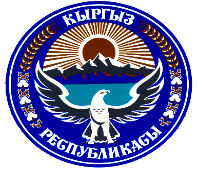 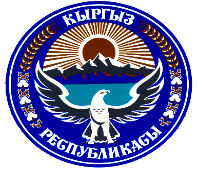                                                                  Т О К Т О МРАЗЗАКОВ ШААРДЫК КЕҢЕШИНИН КЕЗЕКТЕГИ XX СЕССИЯСЫ (VI чакырылышы)   2023-жылдын  27-январы  №1 Раззаков шаарынын 2022-жылдын Өнүгүү (СРС)  программасынын аткарылышы жөнүндө.Раззаков шаарынын 2022-жылдын Өнүгүү (СРС) программасынын аткарылышы жөнүндөгү Раззаков шаарынын мэриясынын маалыматын угуп жана талкуулап, Кыргыз Республикасынын «Жергиликтүү мамлекеттик администрация жана жергиликтүү өз алдынча башкаруу органдары жөнүндө» Мыйзамынын 34-беренесине ылайык Раззаков шаардык Кеңешинин VI чакырылышынын кезектеги XX сессиясы ТОКТОМ   КЫЛАТ:Раззаков шаарынын 2022-жылдын Өнүгүү (СРС)  программасынын аткарылышы тиркемеге ылайык бекитилсин. (Тиркеме тиркелет)Ушул токтом шаардык Кеңештин аппаратында каттоодон өткөрүлүп, Раззаков шаардык Кеңешинин жана мэриясынын www.isfana.kg расмий сайтына жарыялансын жана Кыргыз Республикасынын Ченемдик укуктук актыларынын мамлекеттик реестрине киргизүү үчүн Баткен облусунун юстиция башкармалыгына жөнөтүлсүн.Бул токтомдун аткарылышын көзөмөлдөө жагы Раззаков шаардык Кеңешинин бюджет, экономика, өнөр жай, айыл чарба жана инвестиция иштери боюнча туруктуу комиссиясына тапшырылсын.		Төрага                   	                   	 Б.Т. СапаевРаззаков шаардык КеңешининVI чакырылышынын кезектегиXX сессиясынын 2023-жылдын27-январындагы №1 токтомуна тиркеме                                     Раззаков шаарынын  2022-жылга туруктуу өнүктүрүү программасынын аткарылышы                                                                 Т О К Т О МРАЗЗАКОВ ШААРДЫК КЕҢЕШИНИН КЕЗЕКТЕГИ XX СЕССИЯСЫ (VI чакырылышы)   2023-жылдын  27-январы  №2     Раззаков шаарынын 2022-жылдагы жергиликтүү бюджетинин аткарылышын жана 2023-жылга карата бюджетин бекитүү жөнүндө.Раззаков шаарынын 2022-жылдагы жергиликтүү бюджетинин аткарылышын жана 2023-жылга карата бюджетин бекитүү жөнүндөгү Раззаков шаарынын мэриясынын сунушун угуп жана талкуулап, Кыргыз Республикасынын «Жергиликтүү мамлекеттик администрация жана жергиликтүү өз алдынча башкаруу органдары жөнүндө» Мыйзамынын 34-беренесине ылайык Раззаков шаардык Кеңешинин VI чакырылышынын кезектеги XX сессиясы ТОКТОМ   КЫЛАТ:Раззаков шаарынын жергиликтүү бюджетинин 2022-жылга киреше бөлүгү 114678477 сомго  чыгаша бөлүгү 87456943 сом, ал эми ичинен максаттуу трансферт 11736900 сом  жана чыгаша бөлүгү 11736900 сомго    аткарылгандыгы белгиленсин.Раззаков шаарынын жергиликтүү бюджетинин 2023-жылдын 1-январына калган эркин калдык 26930211 сом,  атайын каражаттар 191323 сом өлчөмүндө бекитилсин. Раззаков шаарынын жергиликтүү бюджетинин 2023-жылдагы чыныгы керектөөсү 90981508 сом өлчөмүндө аныкталып, анын ичинен атайын каражаттар керектөөсү 9728508 сом, 2023-жылга түзүлгөн бюджетинен салыктар жана салык эмес төлөмдөр боюнча 81253000 сом, баардыгы атайын каражаттар менен киреше бөлүгү 90981508 сомго, чыгаша бөлүгү 90981508 сомго бекитилсин (тиркеме тиркелет).Кыргыз Республикасынын 2016-жылдын 16-майындагы №60 Бюджеттик кодексинин 24-беренесине ылайык 2023-жылга бекитилген жергиликтүү бюджетинде 600000 сом «Резервдик фонд» түзүлсүн.Бөлүнгөн акча каражатын үнөмдүү, сарамжалдуу жана максаттуу пайдаланууда бөлүм ичиндеги жылдыруулар жетекчиликке тапшырылсын.Токтомдун аткарылышын камсыз кылуу жагы Раззаков шаар мэриясынын финансы экономика бөлүмүнүн башчысы, башкы эсепчи К.Кожошовго милдеттендирилсин.Ушул токтом шаардык Кеңештин аппаратында каттоодон өткөрүлүп, Раззаков шаардык Кеңешинин жана мэриясынын www.isfana.kg расмий сайтына жарыялансын жана Кыргыз Республикасынын Ченемдик укуктук актыларынын мамлекеттик реестрине киргизүү үчүн Баткен облусунун юстиция башкармалыгына жөнөтүлсүн.Бул токтомдун аткарылышын көзөмөлдөө жагы Раззков шаардык Кеңешинин бюджет, экономика, өнөр жай, айыл чарба жана инвестиция иштери боюнча туруктуу комиссиясына тапшырылсын.Төрага       	            	                    	Б.Т. СапаевРаззаков шаардык Кеңешинин                                                                                        VI чакырылышынын кезектеги                                                      XX сессиясынын  2023-жылдын 	            17-январындагы  №2 токтомуна тиркеме                                                                 Т О К Т О М    РАЗЗАКОВ ШААРДЫК КЕҢЕШИНИН КЕЗЕКТЕГИ XX СЕССИЯСЫ (VI чакырылышы)   2023-жылдын  27-январы  №3     Раззаков шаарына караштуу жер тилкелерин бир категориядан экинчи бир категорияга которууга (трансформациялоо) макулдук берүү жана трансформация болуучу жерлердин программасын бекитүү жөнүндөРаззаков шаарынын мэриясынын Раззаков шаарына караштуу жер тилкелерин бир категориядан экинчи бир категорияга которууга (трансформациялоо) макулдук берүү жана транформация болуучу жерлердин программасын бекитүү жөнүндөгү сунушун угуп жана талкуулап, Кыргыз Республикасынын «Жергиликтүү мамлекеттик администрация жана жергиликтүү башкаруу органдары жөнүндө» Мыйзамынын 34-беренесине ылайык Раззаков шаардык Кеңешинин VI чакырылышынын кезектеги XX сессиясы ТОКТОМ   КЫЛАТ:Раззаков шаарына караштуу Кароол-Дөң участкасынан 290,84 га. (мурдагы 280,15 га жайыт жерине 10,69 га жер аянты кошулду) жайыт жерлеринен калктуу         конушка;Кароол-Дөң участкасынан 137,20 га. (мурдагы 143,39 га айыл чарба фондунун кайрак айдоо жеринен 5,89  га жери кыскарат) мамлекеттик фондунун кайрак айдоо жерлеринен калктуу                           конушка;Кароол-Дөн участкасынан 84,0 га. мамлекеттик фондунун чөп чабынды жерлеринен калктуу      конушка;Кароол-Дөң участкасынан 8,4 га. (мурдагы 8,4 га жер аянты жайыт жери деп эсептелип калган) айдоо жеринен калктуу  конушка;Раззаков шаарынын жана шаарга караштуу  айылдардын аймагындагы өтө муктаж болгон жана турак жай салууга арыз берген жарандарды жер тилкелери менен камсыздоо үчүн түзүлгөн программасын бекитүүгө макулдук берилсин.Жер тилкелерин мыйзамдаштырууда иш-кагаздарын жүргүзүү Кыргыз Республикасынын тиешелүү нормативдик-укуктук актыларына ылайыкташтыруу жагы Раззаков шаарынын мэриясына жүктөлсүн. Ушул токтом шаардык Кеңештин аппаратында каттоодон өткөрүлүп, Раззаков шаардык Кеңешинин жана мэриясынын www.isfana.kg расмий сайтына жарыялансын жана Кыргыз Республикасынын Ченемдик укуктук актыларынын мамлекеттик реестрине киргизүү үчүн Баткен облусунун юстиция башкармалыгына жөнөтүлсүн.Бул токтомдун аткарылышын көзөмөлдөө жагы Раззаков шаардык Кеңешинин муниципалдык менчик, айыл чарба, курулуш, жер, транспорт, коммуникация жана коммуналдык иштери боюнча туруктуу комиссиясына тапшырылсын.Төрага                   	                     		Б.Т. Сапаев                                                                 Т О К Т О МРАЗЗАКОВ  ШААРДЫК  КЕҢЕШИНИН КЕЗЕКТЕГИ XX СЕССИЯСЫ (VI чакырылышы)      2023-жылдын 27-январы  №4    			Раззаков шаардык Кеңешинин токтомдоруна өзгөртүү жана толуктоолорду киргизүү жөнүндө.          	Раззаков шаардык Кеңешинин “Раззаков шаарына караштуу жер тилкелерин бир категориядан экинчи бир категорияга которууга (трансформациялоо)” макулдук берүү жөнүндөгү 2022-жылдын 14-апрелиндеги кезексиз XII сессиясынын №5 токтомуна, 12-августундагы кезектеги XIV сессиясынын №2 токтомуна жана Раззаков шаардык Кеңешинин 2023-жылга карата түзүлгөн иш планын бекитүү жөнүндө 2022-жылдын 27-декабрындагы кезектеги XIX сессиясынын №7 токтомуна өзгөртүү жана толуктоолорду киргизүү жөнүндө сунуштарды угуп жана талкуулап, Кыргыз Республикасынын «Жергиликтүү мамлекеттик администрация жана жергиликтүү өз алдынча башкаруу органдары жөнүндө» Мыйзамынын 34-беренесине ылайык Раззаков шаардык Кеңешинин VI чакырылышынын кезектеги XX сессиясы ТОКТОМ   КЫЛАТ:Раззаков шаардык Кеңешинин “Раззаков шаарына караштуу жер тилкелерин бир категориядан экинчи бир категорияга которууга (трансформациялоо)” макулдук берүү жөнүндөгү 2022-жылдын 14-апрелиндеги кезексиз XII сессиясынын №5 токтомунун 9-пунктундагы “№733 контурундагы 1,0 га” деген сөздөр, “№732-733-781- контурларынан 6,0 га” деген сөздөр менен өзгөртүлсүн.Раззаков шаардык Кеңешинин “Раззаков шаарына караштуу жер тилкелерин бир категориядан экинчи бир категорияга которууга (трансформациялоо)” макулдук берүү жөнүндөгү 2022-жылдын 12-августундагы кезектеги XIV сессиясынын №2 токтомунун 8 пунктунда көрсөтүлгөн 181,9 га шаар жана шаарга караштуу жер тилкелери  кайрадан  инвентаризацияланып, жайыт жеринен 236,30 га, мамлекеттик айыл чарба фондунун кайрак айдоо жеринен 70,80  га, Бозогүл участкасынан 2,30 га айыл чарба фондунун суугат айдоо жеринен,  жалпы болуп 309,40 га жер тилкеси трансформациялоого көрсөтүлгөн токтомго 127,5 га жер тилкеси кошумча киргизилсин. Жалпысы болуп мурдагы 702,9 га жер тилкеси 829,84 га болуп өзгөртүлсүн. Раззаков шаардык Кеңешинин 2023-жылга карата түзүлгөн иш планын бекитүү жөнүндө 2022-жылдын 27-декабрындагы кезектеги XIX сессиясынын №7 токтомунун тиркемесине  өзгөртүү жана толуктоолор киргизилсин. Ушул токтом шаардык Кеңештин аппаратында каттоодон өткөрүлүп, Раззаков шаардык Кеңешинин жана мэриясынын www.isfana.kg расмий сайтына жарыялансын жана Кыргыз Республикасынын Ченемдик укуктук актыларынын мамлекеттик реестрине киргизүү үчүн Баткен облусунун юстиция башкармалыгына жөнөтүлсүн.Бул токтомдун аткарылышын көзөмөлдөө жагы Раззаков шаардык Кеңешинин мыйзамдуулук, башкаруу, жаштар, спорт депутаттык этика жана коомдук уюмдар менен иштөө боюнча туруктуу комиссиясына тапшырылсын.Төрага     	              	                    	Б.Т. Сапаев                                                                 Т О К Т О МРАЗЗАКОВ  ШААРДЫК  КЕҢЕШИНИН КЕЗЕКТЕГИ XX СЕССИЯСЫ (VI чакырылышы)      2023-жылдын 27-январы №5    	 “Лейлек-Тазалык” муниципалдык ишканасынын коммуналдык кызмат көрсөтүү ченин  бекитүү  жөнүндө.Раззаков шаарынын мэриясынын “Лейлек-Тазалык” муниципалдык ишканасынын коммуналдык кызмат көрсөтүү ченин  бекитүү  жөнүндө  сунушун  угуп жана талкуулап, Кыргыз Республикасынын «Жергиликтүү мамлекеттик администрация жана жергиликтүү өз алдынча башкаруу органдары жөнүндө» Мыйзамынын 34-беренесине ылайык Раззаков шаардык Кеңешинин VI чакырылышынын кезектеги XX сессиясы ТОКТОМ   КЫЛАТ:“Лейлек-Тазалык” муниципалдык ишканасынын коммуналдык кызмат көрсөтүү чени  тиркемеге ылайык бекитилсин. (Тиркеме тиркелет).Ушул токтом шаардык Кеңештин аппаратында каттоодон өткөрүлүп, Раззаков шаардык Кеңешинин жана мэриясынын www.isfana.kg расмий сайтына жарыялансын жана Кыргыз Республикасынын Ченемдик укуктук актыларынын мамлекеттик реестрине киргизүү үчүн Баткен облусунун юстиция башкармалыгына жөнөтүлсүн.Бул токтомдун аткарылышын көзөмөлдөө жагы Раззаков шаардык Кеңешинин бюджет, экономика, өнөр жай, айыл чарба жана инвестиция иштери боюнча туруктуу комиссиясына тапшырылсын.             	Төрага 					Б.Т. СапаевРаззаков шаардык Кеңешинин                                                                                        VI чакырылышынын кезектеги                                                      XX сессиясынын  2023-жылдын 	             27-январындагы  №5 токтомуна тиркеме«Лейлек-Тазалык» муниципалдык ишканасынын 2023-жылга карата коммуналдык кызмат көрсөтүү чени.«Лейлек-Тазалык» муниципалдыкишканасынын башчысы:                                                                                 Ж.А. Кадыров«Лейлек-Тазалык» муниципалдыкишканасынын башкы эсепчиси:                                                                   М. ТурановАткарылуучу иш-чаралардын аталышыАткарылуучу иш-чаралардын аталышыАткарылуучу иш-чаралардын аталышыАткарылуучу иш-чаралардын аталышыАткарылуучу иш-чаралардын аталышыБекитилген иш-чараБекитилген иш-чараБекитилген иш-чараБекитилген иш-чараБекитилген иш-чараБекитилген иш-чараБекитилген иш-чараБекитилген иш-чараБекитилген иш-чараБекитилген иш-чараБекитилген иш-чараБекитилген иш-чараАткарылышы 31.12.2022-ж. каратаАткарылышы 31.12.2022-ж. каратаАткарылышы 31.12.2022-ж. каратаАткарылышы 31.12.2022-ж. каратаАткарылышы 31.12.2022-ж. каратаАткарылышы 31.12.2022-ж. каратаАткарылышы 31.12.2022-ж. каратаАткарылышы 31.12.2022-ж. каратаАткарылышы 31.12.2022-ж. каратаАткарылышы 31.12.2022-ж. каратаАткарылышы 31.12.2022-ж. каратаАткарылышы 31.12.2022-ж. каратаАткарылышы 31.12.2022-ж. каратаАткарылышы 31.12.2022-ж. каратаАткарылышы 31.12.2022-ж. каратаАткарылуучу иш-чаралардын аталышыАткарылуучу иш-чаралардын аталышыАткарылуучу иш-чаралардын аталышыАткарылуучу иш-чаралардын аталышыАткарылуучу иш-чаралардын аталышыИш чара саныИш чара санытүзүлүү чү иш орун түзүлүү чү иш орун Керектелүүчү каражат 
(миң сом)Анын ичинен (миң сом)Анын ичинен (миң сом)Анын ичинен (миң сом)Анын ичинен (миң сом)Анын ичинен (миң сом)Анын ичинен (миң сом)Анын ичинен (миң сом)жумшалган каражат (миң сом)жумшалган каражат (миң сом)жумшалган каражат (миң сом)жумшалган каражат (миң сом)жумшалган каражат (миң сом)жумшалган каражат (миң сом)жумшалган каражат (миң сом)жумшалган каражат (миң сом)жумшалган каражат (миң сом)жумшалган каражат (миң сом)жумшалган каражат (миң сом)жумшалган каражат (миң сом)Аткарылуучу иш-чаралардын аталышыАткарылуучу иш-чаралардын аталышыАткарылуучу иш-чаралардын аталышыАткарылуучу иш-чаралардын аталышыАткарылуучу иш-чаралардын аталышыИш чара саныИш чара санытүзүлүү чү иш орун түзүлүү чү иш орун Керектелүүчү каражат 
(миң сом)респуб бюджетжергил бюджетжергил бюджетЖеке менчинвесторинвесторж.б.тар макаткарыл ган 
иш чара санытүзүлгөн жумуш ордунун саныжалпы  жумшалган каражатреспуб бюджетреспуб бюджетжергил бюджетжергил бюджетжергил бюджетЖеке менчинвес торинвес торинвес торж.б.тар макж.б.тар макж.б.тар макI. Экономика тармагы боюнча:I. Экономика тармагы боюнча:I. Экономика тармагы боюнча:I. Экономика тармагы боюнча:I. Экономика тармагы боюнча:I. Экономика тармагы боюнча:I. Экономика тармагы боюнча:I. Экономика тармагы боюнча:I. Экономика тармагы боюнча:I. Экономика тармагы боюнча:I. Экономика тармагы боюнча:I. Экономика тармагы боюнча:I. Экономика тармагы боюнча:I. Экономика тармагы боюнча:I. Экономика тармагы боюнча:I. Экономика тармагы боюнча:I. Экономика тармагы боюнча:I. Экономика тармагы боюнча:I. Экономика тармагы боюнча:I. Экономика тармагы боюнча:I. Экономика тармагы боюнча: 1.Өнөр жай тармагы боюнча; 1.Өнөр жай тармагы боюнча; 1.Өнөр жай тармагы боюнча; 1.Өнөр жай тармагы боюнча; 1.Өнөр жай тармагы боюнча; 1.Өнөр жай тармагы боюнча; 1.Өнөр жай тармагы боюнча; 1.Өнөр жай тармагы боюнча; 1.Өнөр жай тармагы боюнча; 1.Өнөр жай тармагы боюнча; 1.Өнөр жай тармагы боюнча; 1.Өнөр жай тармагы боюнча; 1.Өнөр жай тармагы боюнча; 1.Өнөр жай тармагы боюнча; 1.Өнөр жай тармагы боюнча; 1.Өнөр жай тармагы боюнча; 1.Өнөр жай тармагы боюнча; 1.Өнөр жай тармагы боюнча; 1.Өнөр жай тармагы боюнча; 1.Өнөр жай тармагы боюнча; 1.Өнөр жай тармагы боюнча;11Эмерек жасоочу ишкана жана соода түйүнүн куруу 
Хамрокулов Ф. - Строительная көчөсүЭмерек жасоочу ишкана жана соода түйүнүн куруу 
Хамрокулов Ф. - Строительная көчөсүЭмерек жасоочу ишкана жана соода түйүнүн куруу 
Хамрокулов Ф. - Строительная көчөсүЭмерек жасоочу ишкана жана соода түйүнүн куруу 
Хамрокулов Ф. - Строительная көчөсүЭмерек жасоочу ишкана жана соода түйүнүн куруу 
Хамрокулов Ф. - Строительная көчөсү11886000,06000,01962006200жыйынтыгы:жыйынтыгы:жыйынтыгы:жыйынтыгы:жыйынтыгы:11886000,00,00,00,06000,00,00,00,01962000,00,00,00,00,06200,00,00,00,00,00,00,02. Энергетика тармагы боюнча;2. Энергетика тармагы боюнча;2. Энергетика тармагы боюнча;2. Энергетика тармагы боюнча;2. Энергетика тармагы боюнча;2. Энергетика тармагы боюнча;2. Энергетика тармагы боюнча;2. Энергетика тармагы боюнча;2. Энергетика тармагы боюнча;2. Энергетика тармагы боюнча;2. Энергетика тармагы боюнча;2. Энергетика тармагы боюнча;2. Энергетика тармагы боюнча;2. Энергетика тармагы боюнча;2. Энергетика тармагы боюнча;2. Энергетика тармагы боюнча;2. Энергетика тармагы боюнча;2. Энергетика тармагы боюнча;2. Энергетика тармагы боюнча;2. Энергетика тармагы боюнча;2. Энергетика тармагы боюнча;011Корук-Кашка участкасына, Ак-Булак айылына жана  Бөзөгүл участкасына КТП орнотуу линиясын тартуу, о.э. Ак-тилек участкасыКорук-Кашка участкасына, Ак-Булак айылына жана  Бөзөгүл участкасына КТП орнотуу линиясын тартуу, о.э. Ак-тилек участкасыКорук-Кашка участкасына, Ак-Булак айылына жана  Бөзөгүл участкасына КТП орнотуу линиясын тартуу, о.э. Ак-тилек участкасыКорук-Кашка участкасына, Ак-Булак айылына жана  Бөзөгүл участкасына КТП орнотуу линиясын тартуу, о.э. Ак-тилек участкасыКорук-Кашка участкасына, Ак-Булак айылына жана  Бөзөгүл участкасына КТП орнотуу линиясын тартуу, о.э. Ак-тилек участкасы111200,0400,0800,0800,01956,0956,0956,0956,022Жаңы конуштарга электр мамыларын орнотуу, чубалгыларын тартуу (6 жерде: Восточная-4, Жаштык, Орто дөң участкасы, Голбо, Жаңы конуш-2, Жалил аксакал), Жаңы конуштарга электр мамыларын орнотуу, чубалгыларын тартуу (6 жерде: Восточная-4, Жаштык, Орто дөң участкасы, Голбо, Жаңы конуш-2, Жалил аксакал), Жаңы конуштарга электр мамыларын орнотуу, чубалгыларын тартуу (6 жерде: Восточная-4, Жаштык, Орто дөң участкасы, Голбо, Жаңы конуш-2, Жалил аксакал), Жаңы конуштарга электр мамыларын орнотуу, чубалгыларын тартуу (6 жерде: Восточная-4, Жаштык, Орто дөң участкасы, Голбо, Жаңы конуш-2, Жалил аксакал), Жаңы конуштарга электр мамыларын орнотуу, чубалгыларын тартуу (6 жерде: Восточная-4, Жаштык, Орто дөң участкасы, Голбо, Жаңы конуш-2, Жалил аксакал), 114670,04670,04670,013954,93954,93954,93954,933Ички көчөлөргө түнкү жарыктандыруу орнотуу,  участка
 (Манас Ата, Эгембердиев, Чашма көчөлөрү, Беш-Бала, Самат айылынын борбордук көчөсүнүн Сүлүктү шаары тарабы, Бөзөгүл жана Ак Тилек участкасы)Ички көчөлөргө түнкү жарыктандыруу орнотуу,  участка
 (Манас Ата, Эгембердиев, Чашма көчөлөрү, Беш-Бала, Самат айылынын борбордук көчөсүнүн Сүлүктү шаары тарабы, Бөзөгүл жана Ак Тилек участкасы)Ички көчөлөргө түнкү жарыктандыруу орнотуу,  участка
 (Манас Ата, Эгембердиев, Чашма көчөлөрү, Беш-Бала, Самат айылынын борбордук көчөсүнүн Сүлүктү шаары тарабы, Бөзөгүл жана Ак Тилек участкасы)Ички көчөлөргө түнкү жарыктандыруу орнотуу,  участка
 (Манас Ата, Эгембердиев, Чашма көчөлөрү, Беш-Бала, Самат айылынын борбордук көчөсүнүн Сүлүктү шаары тарабы, Бөзөгүл жана Ак Тилек участкасы)Ички көчөлөргө түнкү жарыктандыруу орнотуу,  участка
 (Манас Ата, Эгембердиев, Чашма көчөлөрү, Беш-Бала, Самат айылынын борбордук көчөсүнүн Сүлүктү шаары тарабы, Бөзөгүл жана Ак Тилек участкасы)113100,03100,03100,011659,41659,41659,41659,4жыйынтыгы:жыйынтыгы:жыйынтыгы:жыйынтыгы:жыйынтыгы:33008970,0400,08570,08570,00,00,00,00,0306570,30,00,06570,36570,36570,30,00,00,00,00,00,00,03. Телекомуникация, байланыш жана жол тармагы боюнча;3. Телекомуникация, байланыш жана жол тармагы боюнча;3. Телекомуникация, байланыш жана жол тармагы боюнча;3. Телекомуникация, байланыш жана жол тармагы боюнча;3. Телекомуникация, байланыш жана жол тармагы боюнча;3. Телекомуникация, байланыш жана жол тармагы боюнча;3. Телекомуникация, байланыш жана жол тармагы боюнча;3. Телекомуникация, байланыш жана жол тармагы боюнча;3. Телекомуникация, байланыш жана жол тармагы боюнча;3. Телекомуникация, байланыш жана жол тармагы боюнча;3. Телекомуникация, байланыш жана жол тармагы боюнча;3. Телекомуникация, байланыш жана жол тармагы боюнча;3. Телекомуникация, байланыш жана жол тармагы боюнча;3. Телекомуникация, байланыш жана жол тармагы боюнча;3. Телекомуникация, байланыш жана жол тармагы боюнча;3. Телекомуникация, байланыш жана жол тармагы боюнча;3. Телекомуникация, байланыш жана жол тармагы боюнча;3. Телекомуникация, байланыш жана жол тармагы боюнча;3. Телекомуникация, байланыш жана жол тармагы боюнча;3. Телекомуникация, байланыш жана жол тармагы боюнча;3. Телекомуникация, байланыш жана жол тармагы боюнча;11Раззаков-Тайлан-Ак-Булак жолунун 1- км деги жолду, Додосьян жана Чынар көчөлөрүндө, Чимген айылында Т.Жакып көчөсүндө жолду кеңейтүү,  бетон тосмолорду куруу, Лесная көчөсүндөгү жолду оңдоо Раззаков-Тайлан-Ак-Булак жолунун 1- км деги жолду, Додосьян жана Чынар көчөлөрүндө, Чимген айылында Т.Жакып көчөсүндө жолду кеңейтүү,  бетон тосмолорду куруу, Лесная көчөсүндөгү жолду оңдоо Раззаков-Тайлан-Ак-Булак жолунун 1- км деги жолду, Додосьян жана Чынар көчөлөрүндө, Чимген айылында Т.Жакып көчөсүндө жолду кеңейтүү,  бетон тосмолорду куруу, Лесная көчөсүндөгү жолду оңдоо Раззаков-Тайлан-Ак-Булак жолунун 1- км деги жолду, Додосьян жана Чынар көчөлөрүндө, Чимген айылында Т.Жакып көчөсүндө жолду кеңейтүү,  бетон тосмолорду куруу, Лесная көчөсүндөгү жолду оңдоо Раззаков-Тайлан-Ак-Булак жолунун 1- км деги жолду, Додосьян жана Чынар көчөлөрүндө, Чимген айылында Т.Жакып көчөсүндө жолду кеңейтүү,  бетон тосмолорду куруу, Лесная көчөсүндөгү жолду оңдоо 11400,0400,0400,011007,51564,51564,51564,51443,0443,0443,022Раззаков жана Кошмуратов көчөлөрүн асфальттоо, жол инфратүзүмдөрүн калыбына келтирүү, Раззаков жана Кошмуратов көчөлөрүн асфальттоо, жол инфратүзүмдөрүн калыбына келтирүү, Раззаков жана Кошмуратов көчөлөрүн асфальттоо, жол инфратүзүмдөрүн калыбына келтирүү, Раззаков жана Кошмуратов көчөлөрүн асфальттоо, жол инфратүзүмдөрүн калыбына келтирүү, Раззаков жана Кошмуратов көчөлөрүн асфальттоо, жол инфратүзүмдөрүн калыбына келтирүү, 22528,019528,03000,03000,0127210,8522982229824028,94028,94028,9200,0200,0200,033Э.Эгембердиев көчөсүндө жана Голбо айылында Раззаков-Айкөл автожолунун боюна тротуарларды курууЭ.Эгембердиев көчөсүндө жана Голбо айылында Раззаков-Айкөл автожолунун боюна тротуарларды курууЭ.Эгембердиев көчөсүндө жана Голбо айылында Раззаков-Айкөл автожолунун боюна тротуарларды курууЭ.Эгембердиев көчөсүндө жана Голбо айылында Раззаков-Айкөл автожолунун боюна тротуарларды курууЭ.Эгембердиев көчөсүндө жана Голбо айылында Раззаков-Айкөл автожолунун боюна тротуарларды куруу111500,01500,01500,00044Ички көчөлөрдү асфальттоо (Додосьян көчөсү)Ички көчөлөрдү асфальттоо (Додосьян көчөсү)Ички көчөлөрдү асфальттоо (Додосьян көчөсү)Ички көчөлөрдү асфальттоо (Додосьян көчөсү)Ички көчөлөрдү асфальттоо (Додосьян көчөсү)1117000,017000,0114394,014394,014394,055Шаардын ички жолдорун жамоо (800,0) жол белгилерин орнотуу (500,0)  Самат атындагы жана Т.Жапаров атындагы орто мектептеринин алдына жолго светофорлорду орнотуу (700)Шаардын ички жолдорун жамоо (800,0) жол белгилерин орнотуу (500,0)  Самат атындагы жана Т.Жапаров атындагы орто мектептеринин алдына жолго светофорлорду орнотуу (700)Шаардын ички жолдорун жамоо (800,0) жол белгилерин орнотуу (500,0)  Самат атындагы жана Т.Жапаров атындагы орто мектептеринин алдына жолго светофорлорду орнотуу (700)Шаардын ички жолдорун жамоо (800,0) жол белгилерин орнотуу (500,0)  Самат атындагы жана Т.Жапаров атындагы орто мектептеринин алдына жолго светофорлорду орнотуу (700)Шаардын ички жолдорун жамоо (800,0) жол белгилерин орнотуу (500,0)  Самат атындагы жана Т.Жапаров атындагы орто мектептеринин алдына жолго светофорлорду орнотуу (700)112000,02000,02000,012123,4162123,42123,42123,466"Исфана" жазуусун "Раззаков шаары" деп өзгөртүү (кириш, чыгыш)"Исфана" жазуусун "Раззаков шаары" деп өзгөртүү (кириш, чыгыш)"Исфана" жазуусун "Раззаков шаары" деп өзгөртүү (кириш, чыгыш)"Исфана" жазуусун "Раззаков шаары" деп өзгөртүү (кириш, чыгыш)"Исфана" жазуусун "Раззаков шаары" деп өзгөртүү (кириш, чыгыш)800,0800,0800,01810,72810,72810,72810,7277Ички көчөлөргө шагыл төшөө (муниципалдык унаалар менен ар бир участкадан бирден көчө)Ички көчөлөргө шагыл төшөө (муниципалдык унаалар менен ар бир участкадан бирден көчө)Ички көчөлөргө шагыл төшөө (муниципалдык унаалар менен ар бир участкадан бирден көчө)Ички көчөлөргө шагыл төшөө (муниципалдык унаалар менен ар бир участкадан бирден көчө)Ички көчөлөргө шагыл төшөө (муниципалдык унаалар менен ар бир участкадан бирден көчө)11300,0300,0300,01300,42300,42300,42300,42жыйынтыгы:жыйынтыгы:жыйынтыгы:жыйынтыгы:жыйынтыгы:770044528,036528,08000,08000,00,00,00,00,06045846,937376,037376,07827,97827,97827,90,0643,0643,0643,00,00,00,04. Курулуш тармагы боюнча;4. Курулуш тармагы боюнча;4. Курулуш тармагы боюнча;4. Курулуш тармагы боюнча;4. Курулуш тармагы боюнча;4. Курулуш тармагы боюнча;4. Курулуш тармагы боюнча;4. Курулуш тармагы боюнча;4. Курулуш тармагы боюнча;4. Курулуш тармагы боюнча;4. Курулуш тармагы боюнча;4. Курулуш тармагы боюнча;4. Курулуш тармагы боюнча;4. Курулуш тармагы боюнча;4. Курулуш тармагы боюнча;4. Курулуш тармагы боюнча;4. Курулуш тармагы боюнча;4. Курулуш тармагы боюнча;4. Курулуш тармагы боюнча;4. Курулуш тармагы боюнча;4. Курулуш тармагы боюнча;011Жеңил типтеги аялдамаларды куруу,
(Касым-Ата, Бөзөгүл участогуна бурулуш жерде (Т.Ерназаров) жана Катар Өрүк участкасына жолго чыгуучу жерге, Голбо, Ак-Босого айылдарына, ЛРМАнын автостоянкасынын маңдайына,  Равахана участкасына)Жеңил типтеги аялдамаларды куруу,
(Касым-Ата, Бөзөгүл участогуна бурулуш жерде (Т.Ерназаров) жана Катар Өрүк участкасына жолго чыгуучу жерге, Голбо, Ак-Босого айылдарына, ЛРМАнын автостоянкасынын маңдайына,  Равахана участкасына)Жеңил типтеги аялдамаларды куруу,
(Касым-Ата, Бөзөгүл участогуна бурулуш жерде (Т.Ерназаров) жана Катар Өрүк участкасына жолго чыгуучу жерге, Голбо, Ак-Босого айылдарына, ЛРМАнын автостоянкасынын маңдайына,  Равахана участкасына)Жеңил типтеги аялдамаларды куруу,
(Касым-Ата, Бөзөгүл участогуна бурулуш жерде (Т.Ерназаров) жана Катар Өрүк участкасына жолго чыгуучу жерге, Голбо, Ак-Босого айылдарына, ЛРМАнын автостоянкасынын маңдайына,  Равахана участкасына)Жеңил типтеги аялдамаларды куруу,
(Касым-Ата, Бөзөгүл участогуна бурулуш жерде (Т.Ерназаров) жана Катар Өрүк участкасына жолго чыгуучу жерге, Голбо, Ак-Босого айылдарына, ЛРМАнын автостоянкасынын маңдайына,  Равахана участкасына)111200,01200,01200,011154,1881154,21154,21154,222Салам-Бава көчөсүнөн Додосьян көчөсүнө чейинки аралыктагы кеңейтилген жолдо жана "Лейлек" базарынын алдына автоунаа токтоочу жайларды уюштурууСалам-Бава көчөсүнөн Додосьян көчөсүнө чейинки аралыктагы кеңейтилген жолдо жана "Лейлек" базарынын алдына автоунаа токтоочу жайларды уюштурууСалам-Бава көчөсүнөн Додосьян көчөсүнө чейинки аралыктагы кеңейтилген жолдо жана "Лейлек" базарынын алдына автоунаа токтоочу жайларды уюштурууСалам-Бава көчөсүнөн Додосьян көчөсүнө чейинки аралыктагы кеңейтилген жолдо жана "Лейлек" базарынын алдына автоунаа токтоочу жайларды уюштурууСалам-Бава көчөсүнөн Додосьян көчөсүнө чейинки аралыктагы кеңейтилген жолдо жана "Лейлек" базарынын алдына автоунаа токтоочу жайларды уюштуруу11150,0150,0150,0136,036,033Шаар мэриясынын административдик имаратынын тосмолорун оңдоо, даараткана курууШаар мэриясынын административдик имаратынын тосмолорун оңдоо, даараткана курууШаар мэриясынын административдик имаратынын тосмолорун оңдоо, даараткана курууШаар мэриясынын административдик имаратынын тосмолорун оңдоо, даараткана курууШаар мэриясынын административдик имаратынын тосмолорун оңдоо, даараткана куруу111200,01200,01200,000жыйынтыгы:жыйынтыгы:жыйынтыгы:жыйынтыгы:жыйынтыгы:33002550,00,02550,02550,00,00,00,00,0201190,20,00,01154,21154,21154,236,00,00,00,00,00,00,05. Соода жана чакан бизнести өнүктурүу тармагы боюнча;5. Соода жана чакан бизнести өнүктурүу тармагы боюнча;5. Соода жана чакан бизнести өнүктурүу тармагы боюнча;5. Соода жана чакан бизнести өнүктурүу тармагы боюнча;5. Соода жана чакан бизнести өнүктурүу тармагы боюнча;5. Соода жана чакан бизнести өнүктурүу тармагы боюнча;5. Соода жана чакан бизнести өнүктурүу тармагы боюнча;5. Соода жана чакан бизнести өнүктурүу тармагы боюнча;5. Соода жана чакан бизнести өнүктурүу тармагы боюнча;5. Соода жана чакан бизнести өнүктурүу тармагы боюнча;5. Соода жана чакан бизнести өнүктурүу тармагы боюнча;5. Соода жана чакан бизнести өнүктурүу тармагы боюнча;5. Соода жана чакан бизнести өнүктурүу тармагы боюнча;5. Соода жана чакан бизнести өнүктурүу тармагы боюнча;5. Соода жана чакан бизнести өнүктурүу тармагы боюнча;5. Соода жана чакан бизнести өнүктурүу тармагы боюнча;5. Соода жана чакан бизнести өнүктурүу тармагы боюнча;5. Соода жана чакан бизнести өнүктурүу тармагы боюнча;5. Соода жана чакан бизнести өнүктурүу тармагы боюнча;5. Соода жана чакан бизнести өнүктурүу тармагы боюнча;5. Соода жана чакан бизнести өнүктурүу тармагы боюнча;11"Саякат" мейманканасынын жаңы имаратын куруу"Саякат" мейманканасынын жаңы имаратын куруу"Саякат" мейманканасынын жаңы имаратын куруу"Саякат" мейманканасынын жаңы имаратын куруу"Саякат" мейманканасынын жаңы имаратын куруу116615000,015000,01715000,015000,022Голбо айылында соода борборун куруу (Кудайбердиев Х.)Голбо айылында соода борборун куруу (Кудайбердиев Х.)Голбо айылында соода борборун куруу (Кудайбердиев Х.)Голбо айылында соода борборун куруу (Кудайбердиев Х.)Голбо айылында соода борборун куруу (Кудайбердиев Х.)11224000,04000,0124000,04000,033Манас-Ата көчөсүндө соода борборун куруу (Набиев А.)Манас-Ата көчөсүндө соода борборун куруу (Набиев А.)Манас-Ата көчөсүндө соода борборун куруу (Набиев А.)Манас-Ата көчөсүндө соода борборун куруу (Набиев А.)Манас-Ата көчөсүндө соода борборун куруу (Набиев А.)11447000,07000,0167000,07000,0жыйынтыгы:жыйынтыгы:жыйынтыгы:жыйынтыгы:жыйынтыгы:33121226000,00,00,00,026000,00,00,00,031526000,00,00,00,00,00,026000,00,00,00,00,00,00,06. Айыл чарбасы жана сугат суу тармагы;6. Айыл чарбасы жана сугат суу тармагы;6. Айыл чарбасы жана сугат суу тармагы;6. Айыл чарбасы жана сугат суу тармагы;6. Айыл чарбасы жана сугат суу тармагы;6. Айыл чарбасы жана сугат суу тармагы;6. Айыл чарбасы жана сугат суу тармагы;6. Айыл чарбасы жана сугат суу тармагы;6. Айыл чарбасы жана сугат суу тармагы;6. Айыл чарбасы жана сугат суу тармагы;6. Айыл чарбасы жана сугат суу тармагы;6. Айыл чарбасы жана сугат суу тармагы;6. Айыл чарбасы жана сугат суу тармагы;6. Айыл чарбасы жана сугат суу тармагы;6. Айыл чарбасы жана сугат суу тармагы;6. Айыл чарбасы жана сугат суу тармагы;6. Айыл чарбасы жана сугат суу тармагы;6. Айыл чарбасы жана сугат суу тармагы;6. Айыл чарбасы жана сугат суу тармагы;6. Айыл чарбасы жана сугат суу тармагы;6. Айыл чарбасы жана сугат суу тармагы;11Самат - Мурза-Патча сугат суу трубаларын орнотуу Самат - Мурза-Патча сугат суу трубаларын орнотуу Самат - Мурза-Патча сугат суу трубаларын орнотуу Самат - Мурза-Патча сугат суу трубаларын орнотуу Самат - Мурза-Патча сугат суу трубаларын орнотуу 11215,070,050,050,045,050,050,01249,868,868,898,098,098,083,083,083,022Сугат жерлерге скважиналарды чыгаруу, 5 жерде 
жана Самат атындагы паркка кичи скважиналарды чыгаруу, 2 жерде (300,0)Сугат жерлерге скважиналарды чыгаруу, 5 жерде 
жана Самат атындагы паркка кичи скважиналарды чыгаруу, 2 жерде (300,0)Сугат жерлерге скважиналарды чыгаруу, 5 жерде 
жана Самат атындагы паркка кичи скважиналарды чыгаруу, 2 жерде (300,0)Сугат жерлерге скважиналарды чыгаруу, 5 жерде 
жана Самат атындагы паркка кичи скважиналарды чыгаруу, 2 жерде (300,0)Сугат жерлерге скважиналарды чыгаруу, 5 жерде 
жана Самат атындагы паркка кичи скважиналарды чыгаруу, 2 жерде (300,0)11800,0300,0300,0500,0500,01837,1237,1237,1237,1600600600жыйынтыгы:жыйынтыгы:жыйынтыгы:жыйынтыгы:жыйынтыгы:22001015,070,0350,0350,045,0550,0550,00,0201086,968,868,8335,1335,1335,10,0683,0683,0683,00,00,00,07. Таза суу тармагы боюнча;                                                                                                  7. Таза суу тармагы боюнча;                                                                                                  7. Таза суу тармагы боюнча;                                                                                                  7. Таза суу тармагы боюнча;                                                                                                  7. Таза суу тармагы боюнча;                                                                                                  7. Таза суу тармагы боюнча;                                                                                                  7. Таза суу тармагы боюнча;                                                                                                  7. Таза суу тармагы боюнча;                                                                                                  7. Таза суу тармагы боюнча;                                                                                                  7. Таза суу тармагы боюнча;                                                                                                  7. Таза суу тармагы боюнча;                                                                                                  7. Таза суу тармагы боюнча;                                                                                                  7. Таза суу тармагы боюнча;                                                                                                  7. Таза суу тармагы боюнча;                                                                                                  7. Таза суу тармагы боюнча;                                                                                                  7. Таза суу тармагы боюнча;                                                                                                  7. Таза суу тармагы боюнча;                                                                                                  7. Таза суу тармагы боюнча;                                                                                                  7. Таза суу тармагы боюнча;                                                                                                  7. Таза суу тармагы боюнча;                                                                                                  7. Таза суу тармагы боюнча;                                                                                                  011Шаардын суу түтүктөрүн оңдоо жана реконструкциялоо долбоорунун улантылышы Шаардын суу түтүктөрүн оңдоо жана реконструкциялоо долбоорунун улантылышы Шаардын суу түтүктөрүн оңдоо жана реконструкциялоо долбоорунун улантылышы Шаардын суу түтүктөрүн оңдоо жана реконструкциялоо долбоорунун улантылышы Шаардын суу түтүктөрүн оңдоо жана реконструкциялоо долбоорунун улантылышы 111100,01100,01100,011180018001800180022Чимген, Кара-Таш, Беш-Бала, Калта-Кол, Самат, Мурза-Патча таза суу түтүктөрүн калыбына келтирүү боюнча долбоордук-сметалык документтерди даярдоо Чимген, Кара-Таш, Беш-Бала, Калта-Кол, Самат, Мурза-Патча таза суу түтүктөрүн калыбына келтирүү боюнча долбоордук-сметалык документтерди даярдоо Чимген, Кара-Таш, Беш-Бала, Калта-Кол, Самат, Мурза-Патча таза суу түтүктөрүн калыбына келтирүү боюнча долбоордук-сметалык документтерди даярдоо Чимген, Кара-Таш, Беш-Бала, Калта-Кол, Самат, Мурза-Патча таза суу түтүктөрүн калыбына келтирүү боюнча долбоордук-сметалык документтерди даярдоо Чимген, Кара-Таш, Беш-Бала, Калта-Кол, Самат, Мурза-Патча таза суу түтүктөрүн калыбына келтирүү боюнча долбоордук-сметалык документтерди даярдоо 11700,0700700142,042,042,042,033Ак-Булак айылындагы таза суу топтомосуна хлорлоочу имарат куруу  Ак-Булак айылындагы таза суу топтомосуна хлорлоочу имарат куруу  Ак-Булак айылындагы таза суу топтомосуна хлорлоочу имарат куруу  Ак-Булак айылындагы таза суу топтомосуна хлорлоочу имарат куруу  Ак-Булак айылындагы таза суу топтомосуна хлорлоочу имарат куруу  11650,0650,0650,01648,846648,85648,85648,85жыйынтыгы:жыйынтыгы:жыйынтыгы:жыйынтыгы:жыйынтыгы:33002450,00,02450,02450,00,00,00,00,0312490,80,00,02490,82490,82490,80,00,00,00,00,00,00,08.Муниципалдык менчикти башкаруу;8.Муниципалдык менчикти башкаруу;8.Муниципалдык менчикти башкаруу;8.Муниципалдык менчикти башкаруу;8.Муниципалдык менчикти башкаруу;8.Муниципалдык менчикти башкаруу;8.Муниципалдык менчикти башкаруу;8.Муниципалдык менчикти башкаруу;8.Муниципалдык менчикти башкаруу;8.Муниципалдык менчикти башкаруу;8.Муниципалдык менчикти башкаруу;8.Муниципалдык менчикти башкаруу;8.Муниципалдык менчикти башкаруу;8.Муниципалдык менчикти башкаруу;8.Муниципалдык менчикти башкаруу;8.Муниципалдык менчикти башкаруу;8.Муниципалдык менчикти башкаруу;8.Муниципалдык менчикти башкаруу;8.Муниципалдык менчикти башкаруу;8.Муниципалдык менчикти башкаруу;8.Муниципалдык менчикти башкаруу;11Айылдардын башкы планын даярдоо (Ак-Булак, Голбо, Самат, Тайлан, Мурза-Патча) жана трансформациялоо иштери Раззаков шаарына караган айылдардын баары)Айылдардын башкы планын даярдоо (Ак-Булак, Голбо, Самат, Тайлан, Мурза-Патча) жана трансформациялоо иштери Раззаков шаарына караган айылдардын баары)Айылдардын башкы планын даярдоо (Ак-Булак, Голбо, Самат, Тайлан, Мурза-Патча) жана трансформациялоо иштери Раззаков шаарына караган айылдардын баары)Айылдардын башкы планын даярдоо (Ак-Булак, Голбо, Самат, Тайлан, Мурза-Патча) жана трансформациялоо иштери Раззаков шаарына караган айылдардын баары)Айылдардын башкы планын даярдоо (Ак-Булак, Голбо, Самат, Тайлан, Мурза-Патча) жана трансформациялоо иштери Раззаков шаарына караган айылдардын баары)114500,03500,01000,01000,011957,813965,8965,8992,013992,013992,01311004500,03500,01000,01000,00,00,00,00,0101957,8965,8965,8992,0992,0992,00,00,00,00,00,00,00,0II.Социалдык багыт боюнча:II.Социалдык багыт боюнча:II.Социалдык багыт боюнча:II.Социалдык багыт боюнча:II.Социалдык багыт боюнча:II.Социалдык багыт боюнча:II.Социалдык багыт боюнча:II.Социалдык багыт боюнча:II.Социалдык багыт боюнча:II.Социалдык багыт боюнча:II.Социалдык багыт боюнча:II.Социалдык багыт боюнча:II.Социалдык багыт боюнча:II.Социалдык багыт боюнча:II.Социалдык багыт боюнча:II.Социалдык багыт боюнча:II.Социалдык багыт боюнча:II.Социалдык багыт боюнча:II.Социалдык багыт боюнча:II.Социалдык багыт боюнча:II.Социалдык багыт боюнча:1. Саламаттыкты сактоо боюнча;1. Саламаттыкты сактоо боюнча;1. Саламаттыкты сактоо боюнча;1. Саламаттыкты сактоо боюнча;1. Саламаттыкты сактоо боюнча;1. Саламаттыкты сактоо боюнча;1. Саламаттыкты сактоо боюнча;1. Саламаттыкты сактоо боюнча;1. Саламаттыкты сактоо боюнча;1. Саламаттыкты сактоо боюнча;1. Саламаттыкты сактоо боюнча;1. Саламаттыкты сактоо боюнча;1. Саламаттыкты сактоо боюнча;1. Саламаттыкты сактоо боюнча;1. Саламаттыкты сактоо боюнча;1. Саламаттыкты сактоо боюнча;1. Саламаттыкты сактоо боюнча;1. Саламаттыкты сактоо боюнча;1. Саламаттыкты сактоо боюнча;1. Саламаттыкты сактоо боюнча;1. Саламаттыкты сактоо боюнча;0110жыйынтыгы:жыйынтыгы:жыйынтыгы:жыйынтыгы:жыйынтыгы:00000,00,00,00,00,00,00,00,0000,00,00,00,00,00,00,00,00,00,00,00,00,02. Билим берүү тармагы боюнча;2. Билим берүү тармагы боюнча;2. Билим берүү тармагы боюнча;2. Билим берүү тармагы боюнча;2. Билим берүү тармагы боюнча;2. Билим берүү тармагы боюнча;2. Билим берүү тармагы боюнча;2. Билим берүү тармагы боюнча;2. Билим берүү тармагы боюнча;2. Билим берүү тармагы боюнча;2. Билим берүү тармагы боюнча;2. Билим берүү тармагы боюнча;2. Билим берүү тармагы боюнча;2. Билим берүү тармагы боюнча;2. Билим берүү тармагы боюнча;2. Билим берүү тармагы боюнча;2. Билим берүү тармагы боюнча;2. Билим берүү тармагы боюнча;2. Билим берүү тармагы боюнча;2. Билим берүү тармагы боюнча;2. Билим берүү тармагы боюнча;110,00жыйынтыгы:жыйынтыгы:жыйынтыгы:жыйынтыгы:жыйынтыгы:00000,00,00,00,00,00,00,00,0000,00,00,00,00,00,00,00,00,00,00,00,00,03.Спорт жана туризм тармагы3.Спорт жана туризм тармагы3.Спорт жана туризм тармагы3.Спорт жана туризм тармагы3.Спорт жана туризм тармагы3.Спорт жана туризм тармагы3.Спорт жана туризм тармагы3.Спорт жана туризм тармагы3.Спорт жана туризм тармагы3.Спорт жана туризм тармагы3.Спорт жана туризм тармагы3.Спорт жана туризм тармагы3.Спорт жана туризм тармагы3.Спорт жана туризм тармагы3.Спорт жана туризм тармагы3.Спорт жана туризм тармагы3.Спорт жана туризм тармагы3.Спорт жана туризм тармагы3.Спорт жана туризм тармагы3.Спорт жана туризм тармагы3.Спорт жана туризм тармагы11Эс алуу жайларын жана балдар ойноочу аянттарды куруу (МКР-1, Тоголок-Молдо, А.Ходжаматов, Манас-Ата, Голбо)Эс алуу жайларын жана балдар ойноочу аянттарды куруу (МКР-1, Тоголок-Молдо, А.Ходжаматов, Манас-Ата, Голбо)Эс алуу жайларын жана балдар ойноочу аянттарды куруу (МКР-1, Тоголок-Молдо, А.Ходжаматов, Манас-Ата, Голбо)Эс алуу жайларын жана балдар ойноочу аянттарды куруу (МКР-1, Тоголок-Молдо, А.Ходжаматов, Манас-Ата, Голбо)Эс алуу жайларын жана балдар ойноочу аянттарды куруу (МКР-1, Тоголок-Молдо, А.Ходжаматов, Манас-Ата, Голбо)11500,0500,0500,000жыйынтыгы:жыйынтыгы:жыйынтыгы:жыйынтыгы:жыйынтыгы:1100500,00,0500,0500,00,00,00,00,0000,00,00,00,00,00,00,00,00,00,00,00,00,04.Маданият тармагы4.Маданият тармагы4.Маданият тармагы4.Маданият тармагы4.Маданият тармагы4.Маданият тармагы4.Маданият тармагы4.Маданият тармагы4.Маданият тармагы4.Маданият тармагы4.Маданият тармагы4.Маданият тармагы4.Маданият тармагы4.Маданият тармагы4.Маданият тармагы4.Маданият тармагы4.Маданият тармагы4.Маданият тармагы4.Маданият тармагы4.Маданият тармагы4.Маданият тармагы11Самат атындагы парктын негизги жолунун эки тарабына бордюрларын орнотууСамат атындагы парктын негизги жолунун эки тарабына бордюрларын орнотууСамат атындагы парктын негизги жолунун эки тарабына бордюрларын орнотууСамат атындагы парктын негизги жолунун эки тарабына бордюрларын орнотууСамат атындагы парктын негизги жолунун эки тарабына бордюрларын орнотуу11800,0800,0800,01901,843901,84901,84901,8422Мурза-Патча айылына жыйындар залын курууМурза-Патча айылына жыйындар залын курууМурза-Патча айылына жыйындар залын курууМурза-Патча айылына жыйындар залын курууМурза-Патча айылына жыйындар залын куруу11800,0800,0800,011189,821189,81189,81189,8жыйынтыгы:жыйынтыгы:жыйынтыгы:жыйынтыгы:жыйынтыгы:22001600,00,01600,01600,00,00,00,00,0202091,70,00,02091,72091,72091,70,00,00,00,00,00,00,05.Социалдык коргоо тармагы5.Социалдык коргоо тармагы5.Социалдык коргоо тармагы5.Социалдык коргоо тармагы5.Социалдык коргоо тармагы5.Социалдык коргоо тармагы5.Социалдык коргоо тармагы5.Социалдык коргоо тармагы5.Социалдык коргоо тармагы5.Социалдык коргоо тармагы5.Социалдык коргоо тармагы5.Социалдык коргоо тармагы5.Социалдык коргоо тармагы5.Социалдык коргоо тармагы5.Социалдык коргоо тармагы5.Социалдык коргоо тармагы5.Социалдык коргоо тармагы5.Социалдык коргоо тармагы5.Социалдык коргоо тармагы5.Социалдык коргоо тармагы5.Социалдык коргоо тармагы110жыйынтыгы:жыйынтыгы:жыйынтыгы:жыйынтыгы:жыйынтыгы:00000,00,00,00,00,00,00,00,0000,00,00,00,00,00,00,00,00,00,00,00,00,0III.Экологиялык багыт:III.Экологиялык багыт:III.Экологиялык багыт:III.Экологиялык багыт:III.Экологиялык багыт:III.Экологиялык багыт:III.Экологиялык багыт:III.Экологиялык багыт:III.Экологиялык багыт:III.Экологиялык багыт:III.Экологиялык багыт:III.Экологиялык багыт:III.Экологиялык багыт:III.Экологиялык багыт:III.Экологиялык багыт:III.Экологиялык багыт:III.Экологиялык багыт:III.Экологиялык багыт:III.Экологиялык багыт:III.Экологиялык багыт:III.Экологиялык багыт:1.Экологиялык тармагы1.Экологиялык тармагы1.Экологиялык тармагы1.Экологиялык тармагы1.Экологиялык тармагы1.Экологиялык тармагы1.Экологиялык тармагы1.Экологиялык тармагы1.Экологиялык тармагы1.Экологиялык тармагы1.Экологиялык тармагы1.Экологиялык тармагы1.Экологиялык тармагы1.Экологиялык тармагы1.Экологиялык тармагы1.Экологиялык тармагы1.Экологиялык тармагы1.Экологиялык тармагы1.Экологиялык тармагы1.Экологиялык тармагы1.Экологиялык тармагы11Атайын техника алуу (оор жүк ташуучу унаа-Хова)Атайын техника алуу (оор жүк ташуучу унаа-Хова)Атайын техника алуу (оор жүк ташуучу унаа-Хова)Атайын техника алуу (оор жүк ташуучу унаа-Хова)Атайын техника алуу (оор жүк ташуучу унаа-Хова)112500,025002500114500,04500,04500,04500,022Раззаков - Манас-Ата көчөлөрүнүн кесилишиндеги жолдун боюна жана базардын жогору жагындагы милициянын күзөт бөлүмчөсүнүн астына гүлдөрдүн "пирамидасын" орнотуу Раззаков - Манас-Ата көчөлөрүнүн кесилишиндеги жолдун боюна жана базардын жогору жагындагы милициянын күзөт бөлүмчөсүнүн астына гүлдөрдүн "пирамидасын" орнотуу Раззаков - Манас-Ата көчөлөрүнүн кесилишиндеги жолдун боюна жана базардын жогору жагындагы милициянын күзөт бөлүмчөсүнүн астына гүлдөрдүн "пирамидасын" орнотуу Раззаков - Манас-Ата көчөлөрүнүн кесилишиндеги жолдун боюна жана базардын жогору жагындагы милициянын күзөт бөлүмчөсүнүн астына гүлдөрдүн "пирамидасын" орнотуу Раззаков - Манас-Ата көчөлөрүнүн кесилишиндеги жолдун боюна жана базардын жогору жагындагы милициянын күзөт бөлүмчөсүнүн астына гүлдөрдүн "пирамидасын" орнотуу 11250,0250,0250,00033Таштанды ташталган жердин тосулбаган тарабын тосуу (Кашка участкасы)Таштанды ташталган жердин тосулбаган тарабын тосуу (Кашка участкасы)Таштанды ташталган жердин тосулбаган тарабын тосуу (Кашка участкасы)Таштанды ташталган жердин тосулбаган тарабын тосуу (Кашка участкасы)Таштанды ташталган жердин тосулбаган тарабын тосуу (Кашка участкасы)11200,0200,0200,0195,895,895,895,844Шаардын аймагында таштанды таштоочу жайларды уюштуруу (жеңил типтеги навес, контейнерлер менен)Шаардын аймагында таштанды таштоочу жайларды уюштуруу (жеңил типтеги навес, контейнерлер менен)Шаардын аймагында таштанды таштоочу жайларды уюштуруу (жеңил типтеги навес, контейнерлер менен)Шаардын аймагында таштанды таштоочу жайларды уюштуруу (жеңил типтеги навес, контейнерлер менен)Шаардын аймагында таштанды таштоочу жайларды уюштуруу (жеңил типтеги навес, контейнерлер менен)112708,01708,01708,01000,01000,011708,2381708,21708,21708,255Шаардын кире беришине жол боюна арча тигүү (Раззаков жазууга чейин)Шаардын кире беришине жол боюна арча тигүү (Раззаков жазууга чейин)Шаардын кире беришине жол боюна арча тигүү (Раззаков жазууга чейин)Шаардын кире беришине жол боюна арча тигүү (Раззаков жазууга чейин)Шаардын кире беришине жол боюна арча тигүү (Раззаков жазууга чейин)11200,0200,0200,01286,7286,7286,7286,7жыйынтыгы:жыйынтыгы:жыйынтыгы:жыйынтыгы:жыйынтыгы:55005858,00,04858,04858,00,01000,01000,00,0416590,70,00,06590,76590,76590,70,00,00,00,00,00,00,02. Өзгөчө  кырдаалдар тармагы2. Өзгөчө  кырдаалдар тармагы2. Өзгөчө  кырдаалдар тармагы2. Өзгөчө  кырдаалдар тармагы2. Өзгөчө  кырдаалдар тармагы2. Өзгөчө  кырдаалдар тармагы2. Өзгөчө  кырдаалдар тармагы2. Өзгөчө  кырдаалдар тармагы2. Өзгөчө  кырдаалдар тармагы2. Өзгөчө  кырдаалдар тармагы2. Өзгөчө  кырдаалдар тармагы2. Өзгөчө  кырдаалдар тармагы2. Өзгөчө  кырдаалдар тармагы2. Өзгөчө  кырдаалдар тармагы2. Өзгөчө  кырдаалдар тармагы2. Өзгөчө  кырдаалдар тармагы2. Өзгөчө  кырдаалдар тармагы2. Өзгөчө  кырдаалдар тармагы2. Өзгөчө  кырдаалдар тармагы2. Өзгөчө  кырдаалдар тармагы2. Өзгөчө  кырдаалдар тармагы11Чимген айылында мектепке өтүүчү жерге (700,0) жана "Исфана" сайга жөө өтүүчү көпүрө куруу (700,0)Чимген айылында мектепке өтүүчү жерге (700,0) жана "Исфана" сайга жөө өтүүчү көпүрө куруу (700,0)Чимген айылында мектепке өтүүчү жерге (700,0) жана "Исфана" сайга жөө өтүүчү көпүрө куруу (700,0)Чимген айылында мектепке өтүүчү жерге (700,0) жана "Исфана" сайга жөө өтүүчү көпүрө куруу (700,0)Чимген айылында мектепке өтүүчү жерге (700,0) жана "Исфана" сайга жөө өтүүчү көпүрө куруу (700,0)111400,0140014000022Равахана көпүрөсүн калыбына келтирүү (долбоордук сметалык документтер жасалды)Равахана көпүрөсүн калыбына келтирүү (долбоордук сметалык документтер жасалды)Равахана көпүрөсүн калыбына келтирүү (долбоордук сметалык документтер жасалды)Равахана көпүрөсүн калыбына келтирүү (долбоордук сметалык документтер жасалды)Равахана көпүрөсүн калыбына келтирүү (долбоордук сметалык документтер жасалды)112000,02000,02000,01248,5248,5248,5248,5жыйынтыгы:жыйынтыгы:жыйынтыгы:жыйынтыгы:жыйынтыгы:22003400,00,03400,03400,00,00,00,00,010248,50,00,0248,5248,5248,50,00,00,00,00,00,00,0Багытка бөлүнүшүБагытка бөлүнүшүБагытка бөлүнүшүБагытка бөлүнүшүБагытка бөлүнүшүБагытка бөлүнүшүБагытка бөлүнүшүБагытка бөлүнүшүБагытка бөлүнүшүБагытка бөлүнүшүБагытка бөлүнүшүБагытка бөлүнүшүБагытка бөлүнүшүБагытка бөлүнүшүБагытка бөлүнүшүБагытка бөлүнүшүБагытка бөлүнүшүБагытка бөлүнүшүБагытка бөлүнүшүI. Экономика тармагы боюнча:I. Экономика тармагы боюнча:I. Экономика тармагы боюнча:I. Экономика тармагы боюнча:I. Экономика тармагы боюнча:I. Экономика тармагы боюнча:I. Экономика тармагы боюнча:I. Экономика тармагы боюнча:I. Экономика тармагы боюнча:I. Экономика тармагы боюнча:I. Экономика тармагы боюнча:I. Экономика тармагы боюнча:I. Экономика тармагы боюнча:I. Экономика тармагы боюнча:I. Экономика тармагы боюнча:I. Экономика тармагы боюнча:I. Экономика тармагы боюнча:I. Экономика тармагы боюнча:I. Экономика тармагы боюнча:11Өнөр жай тармагы боюнча;Өнөр жай тармагы боюнча;Өнөр жай тармагы боюнча;Өнөр жай тармагы боюнча;Өнөр жай тармагы боюнча;11886000000600000019620000000620000000022 Энергетика тармагы Энергетика тармагы Энергетика тармагы Энергетика тармагы Энергетика тармагы33008970,0400,08570,08570,00,00,00,00,0306570,30,00,06570,36570,36570,30,00,00,00,00,00,00,033Телекомуникация, байланыш жана жол тармагы боюнча;Телекомуникация, байланыш жана жол тармагы боюнча;Телекомуникация, байланыш жана жол тармагы боюнча;Телекомуникация, байланыш жана жол тармагы боюнча;Телекомуникация, байланыш жана жол тармагы боюнча;770044528,036528,08000,08000,00,00,00,00,06045846,937376,037376,07827,97827,97827,90,0643,0643,0643,00,00,00,044 Курулуш тармагы боюнча; Курулуш тармагы боюнча; Курулуш тармагы боюнча; Курулуш тармагы боюнча; Курулуш тармагы боюнча;33002550,00,02550,02550,00,00,00,00,0201190,20,00,01154,21154,21154,236,00,00,00,00,00,00,055 Соода жана чакан бизнести өнүктурүу тармагы боюнча; Соода жана чакан бизнести өнүктурүу тармагы боюнча; Соода жана чакан бизнести өнүктурүу тармагы боюнча; Соода жана чакан бизнести өнүктурүу тармагы боюнча; Соода жана чакан бизнести өнүктурүу тармагы боюнча;33121226000,00,00,00,026000,00,00,00,031526000,00,00,00,00,00,026000,00,00,00,00,00,00,066Айыл чарбасы жана сугат суу тармагы;Айыл чарбасы жана сугат суу тармагы;Айыл чарбасы жана сугат суу тармагы;Айыл чарбасы жана сугат суу тармагы;Айыл чарбасы жана сугат суу тармагы;22001015,070,0350,0350,045,0550,0550,00,0201086,968,868,8335,1335,1335,10,0683,0683,0683,00,00,00,077Таза суу тармагы боюнча;         Таза суу тармагы боюнча;         Таза суу тармагы боюнча;         Таза суу тармагы боюнча;         Таза суу тармагы боюнча;         33002450,00,02450,02450,00,00,00,00,0312490,80,00,02490,82490,82490,80,00,00,00,00,00,00,088Муниципалдык менчикти башкаруу;Муниципалдык менчикти башкаруу;Муниципалдык менчикти башкаруу;Муниципалдык менчикти башкаруу;Муниципалдык менчикти башкаруу;11004500,03500,01000,01000,00,00,00,00,0101957,8965,8965,8992,0992,0992,00,00,00,00,00,00,00,0Бардыгы:Бардыгы:Бардыгы:Бардыгы:Бардыгы:2323202096013,040498,022920,022920,032045,0550,0550,00,0212591343,038410,638410,619370,419370,419370,432236,01326,01326,01326,00,00,00,0II.Социалдык багыт боюнча:II.Социалдык багыт боюнча:II.Социалдык багыт боюнча:II.Социалдык багыт боюнча:II.Социалдык багыт боюнча:II.Социалдык багыт боюнча:II.Социалдык багыт боюнча:II.Социалдык багыт боюнча:II.Социалдык багыт боюнча:II.Социалдык багыт боюнча:II.Социалдык багыт боюнча:II.Социалдык багыт боюнча:II.Социалдык багыт боюнча:II.Социалдык багыт боюнча:II.Социалдык багыт боюнча:II.Социалдык багыт боюнча:II.Социалдык багыт боюнча:II.Социалдык багыт боюнча:II.Социалдык багыт боюнча:11Саламаттыкты сактоо тармагыСаламаттыкты сактоо тармагыСаламаттыкты сактоо тармагыСаламаттыкты сактоо тармагыСаламаттыкты сактоо тармагы00000,00,00,00,00,00,00,00,0000,00,00,00,00,00,00,00,00,00,00,00,00,022Билим берүү тармагыБилим берүү тармагыБилим берүү тармагыБилим берүү тармагыБилим берүү тармагы00000,00,00,00,00,00,00,00,0000,00,00,00,00,00,00,00,00,00,00,00,00,033Спорт жана туризм тармагыСпорт жана туризм тармагыСпорт жана туризм тармагыСпорт жана туризм тармагыСпорт жана туризм тармагы1100500,00,0500,0500,00,00,00,00,0000,00,00,00,00,00,00,00,00,00,00,00,00,044Маданият тармагыМаданият тармагыМаданият тармагыМаданият тармагыМаданият тармагы22001600,00,01600,01600,00,00,00,00,0202091,70,00,02091,72091,72091,70,00,00,00,00,00,00,055Социалдык коргоо тармагыСоциалдык коргоо тармагыСоциалдык коргоо тармагыСоциалдык коргоо тармагыСоциалдык коргоо тармагы00000,00,00,00,00,00,00,00,0000,00,00,00,00,00,00,00,00,00,00,00,00,0Бардыгы:Бардыгы:Бардыгы:Бардыгы:Бардыгы:33002100,00,02100,02100,00,00,00,00,0202091,70,00,02091,72091,72091,70,00,00,00,00,00,00,0III.Экологиялык багыт:III.Экологиялык багыт:III.Экологиялык багыт:III.Экологиялык багыт:III.Экологиялык багыт:III.Экологиялык багыт:III.Экологиялык багыт:III.Экологиялык багыт:III.Экологиялык багыт:III.Экологиялык багыт:III.Экологиялык багыт:III.Экологиялык багыт:III.Экологиялык багыт:III.Экологиялык багыт:III.Экологиялык багыт:III.Экологиялык багыт:III.Экологиялык багыт:III.Экологиялык багыт:III.Экологиялык багыт:11Экологиялык тармагыЭкологиялык тармагыЭкологиялык тармагыЭкологиялык тармагыЭкологиялык тармагы55005858,00,04858,04858,00,01000,01000,00,0416590,70,00,06590,76590,76590,70,00,00,00,00,00,00,022Өзгөчө  кырдаалдар тармагыӨзгөчө  кырдаалдар тармагыӨзгөчө  кырдаалдар тармагыӨзгөчө  кырдаалдар тармагыӨзгөчө  кырдаалдар тармагы22003400,00,03400,03400,00,00,00,00,010248,50,00,0248,5248,5248,50,00,00,00,00,00,00,0Бардыгы:Бардыгы:Бардыгы:Бардыгы:Бардыгы:77009258,00,08258,08258,00,01000,01000,00,0516839,20,00,06839,26839,26839,20,00,00,00,00,00,00,0Бардыгы: 2022-жылгаБардыгы: 2022-жылгаБардыгы: 2022-жылгаБардыгы: 2022-жылгаБардыгы: 2022-жылга33332020107371,040498,033278,033278,032045,01550,01550,00,02826100273,938410,638410,628301,328301,328301,332236,01326,01326,01326,00,00,00,0аткарылышы % мененаткарылышы % мененаткарылышы % мененаткарылышы % мененаткарылышы % мененаткарылышы % мененаткарылышы % мененаткарылышы % менен93,3994,8585,0585,05100,60100,6085,5585,5585,5585,55100,6085,5585,5585,55%                                         Мэрдин орун басары:                                           М. Якубов                                         Башкы эсепчи:                                                       К. Кожошов                                         Башкы адис:                                                           З. Хабибуллаев                                         Мэрдин орун басары:                                           М. Якубов                                         Башкы эсепчи:                                                       К. Кожошов                                         Башкы адис:                                                           З. Хабибуллаев                                         Мэрдин орун басары:                                           М. Якубов                                         Башкы эсепчи:                                                       К. Кожошов                                         Башкы адис:                                                           З. Хабибуллаев                                         Мэрдин орун басары:                                           М. Якубов                                         Башкы эсепчи:                                                       К. Кожошов                                         Башкы адис:                                                           З. Хабибуллаев                                         Мэрдин орун басары:                                           М. Якубов                                         Башкы эсепчи:                                                       К. Кожошов                                         Башкы адис:                                                           З. Хабибуллаев                                         Мэрдин орун басары:                                           М. Якубов                                         Башкы эсепчи:                                                       К. Кожошов                                         Башкы адис:                                                           З. Хабибуллаев                                         Мэрдин орун басары:                                           М. Якубов                                         Башкы эсепчи:                                                       К. Кожошов                                         Башкы адис:                                                           З. Хабибуллаев                                         Мэрдин орун басары:                                           М. Якубов                                         Башкы эсепчи:                                                       К. Кожошов                                         Башкы адис:                                                           З. Хабибуллаев                                         Мэрдин орун басары:                                           М. Якубов                                         Башкы эсепчи:                                                       К. Кожошов                                         Башкы адис:                                                           З. Хабибуллаев                                         Мэрдин орун басары:                                           М. Якубов                                         Башкы эсепчи:                                                       К. Кожошов                                         Башкы адис:                                                           З. Хабибуллаев                                         Мэрдин орун басары:                                           М. Якубов                                         Башкы эсепчи:                                                       К. Кожошов                                         Башкы адис:                                                           З. Хабибуллаев                                         Мэрдин орун басары:                                           М. Якубов                                         Башкы эсепчи:                                                       К. Кожошов                                         Башкы адис:                                                           З. Хабибуллаев                                         Мэрдин орун басары:                                           М. Якубов                                         Башкы эсепчи:                                                       К. Кожошов                                         Башкы адис:                                                           З. Хабибуллаев                                         Мэрдин орун басары:                                           М. Якубов                                         Башкы эсепчи:                                                       К. Кожошов                                         Башкы адис:                                                           З. Хабибуллаев                                         Мэрдин орун басары:                                           М. Якубов                                         Башкы эсепчи:                                                       К. Кожошов                                         Башкы адис:                                                           З. Хабибуллаев                                         Мэрдин орун басары:                                           М. Якубов                                         Башкы эсепчи:                                                       К. Кожошов                                         Башкы адис:                                                           З. Хабибуллаев                                         Мэрдин орун басары:                                           М. Якубов                                         Башкы эсепчи:                                                       К. Кожошов                                         Башкы адис:                                                           З. Хабибуллаев                                         Мэрдин орун басары:                                           М. Якубов                                         Башкы эсепчи:                                                       К. Кожошов                                         Башкы адис:                                                           З. Хабибуллаев                                         Мэрдин орун басары:                                           М. Якубов                                         Башкы эсепчи:                                                       К. Кожошов                                         Башкы адис:                                                           З. Хабибуллаев                                         Мэрдин орун басары:                                           М. Якубов                                         Башкы эсепчи:                                                       К. Кожошов                                         Башкы адис:                                                           З. Хабибуллаев                                         Мэрдин орун басары:                                           М. Якубов                                         Башкы эсепчи:                                                       К. Кожошов                                         Башкы адис:                                                           З. Хабибуллаев                                         Мэрдин орун басары:                                           М. Якубов                                         Башкы эсепчи:                                                       К. Кожошов                                         Башкы адис:                                                           З. Хабибуллаев                                         Мэрдин орун басары:                                           М. Якубов                                         Башкы эсепчи:                                                       К. Кожошов                                         Башкы адис:                                                           З. Хабибуллаев                                         Мэрдин орун басары:                                           М. Якубов                                         Башкы эсепчи:                                                       К. Кожошов                                         Башкы адис:                                                           З. Хабибуллаев                                         Мэрдин орун басары:                                           М. Якубов                                         Башкы эсепчи:                                                       К. Кожошов                                         Башкы адис:                                                           З. Хабибуллаев                                         Мэрдин орун басары:                                           М. Якубов                                         Башкы эсепчи:                                                       К. Кожошов                                         Башкы адис:                                                           З. Хабибуллаев                                         Мэрдин орун басары:                                           М. Якубов                                         Башкы эсепчи:                                                       К. Кожошов                                         Башкы адис:                                                           З. ХабибуллаевРаззаков шаарынын мэриясынын 2022-жылдын 12 айындагы жергиликтүү бюджетинин кирешелер бөлүгүнүн аткарылышы жөнүндөРаззаков шаарынын мэриясынын 2022-жылдын 12 айындагы жергиликтүү бюджетинин кирешелер бөлүгүнүн аткарылышы жөнүндөРаззаков шаарынын мэриясынын 2022-жылдын 12 айындагы жергиликтүү бюджетинин кирешелер бөлүгүнүн аткарылышы жөнүндөРаззаков шаарынын мэриясынын 2022-жылдын 12 айындагы жергиликтүү бюджетинин кирешелер бөлүгүнүн аткарылышы жөнүндөРаззаков шаарынын мэриясынын 2022-жылдын 12 айындагы жергиликтүү бюджетинин кирешелер бөлүгүнүн аткарылышы жөнүндөРаззаков шаарынын мэриясынын 2022-жылдын 12 айындагы жергиликтүү бюджетинин кирешелер бөлүгүнүн аткарылышы жөнүндөРаззаков шаарынын мэриясынын 2022-жылдын 12 айындагы жергиликтүү бюджетинин кирешелер бөлүгүнүн аткарылышы жөнүндөРаззаков шаарынын мэриясынын 2022-жылдын 12 айындагы жергиликтүү бюджетинин кирешелер бөлүгүнүн аткарылышы жөнүндөРаззаков шаарынын мэриясынын 2022-жылдын 12 айындагы жергиликтүү бюджетинин кирешелер бөлүгүнүн аткарылышы жөнүндөРаззаков шаарынын мэриясынын 2022-жылдын 12 айындагы жергиликтүү бюджетинин кирешелер бөлүгүнүн аткарылышы жөнүндөАктивдер,жыл башындагы эркин калдыктар жана кирешелердин жыйындысыАктивдер,жыл башындагы эркин калдыктар жана кирешелердин жыйындысы73 455,113106 524,2114 896,144Активдерди кошкондо чыгашалардын жыйындысы73 455,113106 524,287 665,3130,0000,00027 230,8310,0Атайын каражат0,0000,000291,324(миң.сом менен )(миң.сом менен )АталышыАталышыБекитилген планТакталган планФакт түшүүсү.Факт форма №2% аткарылышы (5/4)О +/-      (5-3)О +/-      (5-4)О +/-      (6-5)12345678910КИРЕШЕЛЕР171 955,197 455,9106 719,390106 719,390109,534 764,39 263,50,0Слыктык кирешелер1160 051,173 739,081 528,981 528,9110,621 477,77 789,90,0Кирешеге жана пайдага салык11159 721,173 409,081 123,481 123,4110,521 402,37 714,40,0Кирешеге жана пайдага салык111142 420,055 221,660 823,360 823,3110,118 403,35 601,70,0Кыргыз Республикасынын резиденттери-жеке жактардан алынуучу киреше салыгы1111142 420,055 221,660 823,360 823,3110,118 403,35 601,70,0Салык агенти төлөөчү киреше салыгы1111110042 420,055 221,6       60 844,0   60 844,0110,218 423,95 622,40,0Бирдиктүү салык декларациясы боюнча киреше салыгы11111200-20,6-20,6#ДЕЛ/0!-20,6-20,60,0Атайын режимдер боюнча салыктар11128 745,010 178,011 523,811 523,8113,22 778,81 345,80,0Бирдиктүү салык боюнча түшүүлөр11121495,02 895,04 750,34 750,3164,14 255,31 855,30,0Чакан ишкердик субъекттери үчүн бирдиктүү салык11121100495,02 895,04 750,34 750,3164,14 255,31 855,30,0Патенттин негизинде салык111228 250,07 283,06 773,56 773,593,0-1 476,5-509,50,0Милдеттүү патенттин негизинде салык11122100630,063,473,173,1115,3-556,99,70,0Налог на основе добровольного патента111222007 620,03 200,02 814,52 814,588,0-4 805,5-385,50,0Патентке негизделген салык111223004 019,63 886,03 886,096,73 886,0-133,60,0Менчикке салык1138 556,18 009,48 776,38 776,3109,6220,2766,90,0Мүлккө салык11313 782,03 807,04 339,34 339,3114,0557,3532,30,0Кыймылсыз мүлккө салык11311607,0607,0840,3840,3138,4233,3233,30,0Ишкердик иши үчүн пайдаланылбаган кыймылсыз мүлккө салык113111000,80,8#ДЕЛ/0!0,80,80,02-топтогу ишкердик иши үчүн пайдаланылган кыймылсыз мүлккө салык11311200600,0600,0827,2827,2137,9227,2227,20,03-топтогу ишкердик иши үчүн пайдаланылган кыймылсыз мүлккө салык113113007,07,012,312,3175,35,35,30,0Кыймылсыз мүлккө салык113123 175,03 200,03 499,13 499,1109,3324,1299,10,0Транспорттук каражаттарга салык1131213 175,03 200,03 499,13 499,1109,3324,1299,10,0Транспорттук салыктын мыйзамдуу баракчасы11312100125,0125,0131,8131,8105,46,86,80,0Транспорттук салыктын мыйзамдуу баракчасы113122003 050,03 075,03 367,33 367,3109,5317,3292,30,0Жер салыгы11324 774,14 202,44 436,94 436,9105,6-337,2234,50,0Жер салыгы113214 774,14 202,44 436,94 436,9105,6-337,2234,50,0Короо жанындагы жана дачалык жер участокторун пайдалануу үчүн жер салыгы113211001 890,01 890,02 098,32 098,3111,0208,3208,30,0Айыл чарба жерлерин пайдалануу үчүн жер салыгы11321200824,112,464,064,0516,4-760,151,60,0Калктуу конуштардын жерлерине жана айыл чарба багытында болбогон жерлерди пайдалануу үчүн жер салыгы113213002 060,02 300,02 274,62 274,698,9214,6-25,40,0Товарларга жана кызмат көрсөтүүлөргө салыктар114330,0330,0405,5405,5122,975,575,50,0Жер казынасын пайдалангандык үчүн салык1144330,0330,0405,5405,5122,975,575,50,0Роялти11442330,0330,0405,5405,5122,975,575,50,0Көмүр11442130280,0280,0239,6239,685,6-40,4-40,40,0Башка күйүүчү минералдар1146219036,836,8#ДЕЛ/0!36,836,80,0Курулуш куму11462320#ДЕЛ/0!0,00,00,0Жогоруда квалификацияланбаган дагы башка металл эместер1144239036,536,5129,0129,0353,492,592,50,0Жогоруда квалификацияланбаган дагы башка металлдар1144229013,513,50,0-13,5-13,50,0Алынган расмий трансферттер 130,011 736,911 736,911 736,9100,011 736,90,00,0Мамлекеттик башкаруу секторунун трансферттери1330,011 736,911 736,911 736,9100,011 736,90,00,0Оз ара эсептешуулор боюнча откорулуп берилуучу каражаттар13320,011 736,911 736,911 736,9100,011 736,90,00,0Оз ара эсептешуулор боюнча откорулуп берилуучу каражаттар133210,011 736,90011 736,911 736,9100,011 736,90,00,0Айлык акыны жогорулатууга оз ара эсептешуулор боюнча откорулуп берилуучу каражаттар133211004 676,14 676,14 676,1100,04 676,10,00,0Ген.план,кирешенин тушп кетүүсү компенсация133212001 789,91 789,9001 789,9100,01 789,90,00,0Калктын аярлуу катмарына Компенсация электр энергия 50%133211005 270,95 270,95 270,9100,05 270,90,00,0Салыктык эмес кирешелер1411 904,011 980,013 453,613 453,6#ДЕЛ/0!1 549,61 473,70,0Ижара акысы жана ресурстарды иштеп чыгуу жана пайдалануу учун толоо14154 305,04 305,05 663,65 663,6131,61 358,61 358,60,0Пайдалуу кен чыккан жерлерди же казып алынуучу отунду чалгындоо, колдонуу жана иштетуу укугу учун акы14151250,0250,01 152,31 152,3460,9902,3902,30,0Жер казынасын пайдалануу укугуна лицензияны кармоо учун акы14151200250,0250,01 152,31 152,3460,9902,3902,30,0Жаратылыш ресурстарын пайдалануу учун акы141523 255,03 255,03 521,93 521,9219,4422,7422,70,0Плата за аренду земель3 255,03 255,03 521,93 521,9108,2266,9266,90,0Калктуу конутарда жер ижарасы учун акы14152100615,0615,0873,0873,0141,9258,0258,00,0Жайыт жерлерин пайдалангандык учун толоо14152200974,0974,01 074,81 074,8110,4100,8100,80,0Жайыт жерлеринин интенсивдүү зоналарын ижарага акысы141524008,98,9#ДЕЛ/0!8,98,90,0Жерди кайра болуштуруу фондунун жерлеринин ижарасы учун акы141526001 386,01 386,01 541,81 541,8111,2155,8155,80,0Жаратылыш активдерин пайдалануу учун дагы башка толомдор14152900280,0280,023,423,48,4-256,6-256,60,0Мулк ижарасы учун акы14153800,0800,0989,4989,4123,7189,4189,40,0Муниципалдык менчикте турган жайлардын,имараттардын жана курулмалардын ижара акысы142112000,50,5#ДЕЛ/0!0,50,50,0Дагы башка мулк ижарасы учун акы14153900800800,0989,0989,0123,6189,0189,00,0Административдик жыйымдар жана толомдор жана мамлекеттик кызматтар1427 501,07 577,07 555,37 555,31 429,654,3-21,70,0Административдик жыйымдар жана толомдор14221,01,012,312,31 232,311,311,30,0Толомдор142211,01,012,312,31 232,311,311,30,0Таштандыларды ташып чыгаруу учун жыйым142242001,01,012,312,31 232,311,311,30,0Акы толонуучу кызмат корсотуулордон тушуулор14237 500,0007 575,9677 542,9867 543,0197,343,0-33,00,0Билим беруу жана маданий кызмат корсотуулор142325 132,4005 208,45 263,45 263,4101,1131,055,00,0Мектепке чейинки жана мектеп мекемелеринин кошумча кызмат корсотуу акысы14232400#ДЕЛ/0!0,00,00,0Суу пайдалануучуларына сууну жеткируу акысы142381005 132,4005 208,45 263,45 263,4101,1131,055,00,0Изилдоо, талдоо, баалоо жана экспертиза боюнча кызмат корсотуулор142352 367,62 367,62 279,62 279,696,3-88,0-88,00,0Мамлекеттик жана муниципалдык кызмат корсотуу категорияга таандык 142399002 367,62 367,62 279,62 279,696,3-88,0-88,00,0Дагы башка салыктык эмес кирешелер14598,098,0234,7234,7239,5136,7136,70,0Дагы башка салыктык эмес кирешелер1451198,098,0234,7234,7239,5136,7136,70,0Доходы обрашенные в пользу государства145111000,0#ДЕЛ/0!0,00,00,0Мамлекеттик пайдасына айлантылган кирешелр145112000,00,0#ДЕЛ/0!0,00,00,0Жергиликтуу маанидеги инфраструктура онуктурууго жана кутууго чегеруулор1451140098,098,0234,7234,7239,5136,7136,70,0ОТЧЕТРаззаков шаарынын мэриясынын 2022-жылдын 12 айынын чыгашалар бөлүмүнүн аткарылышыРаззаков шаарынын мэриясынын 2022-жылдын 12 айынын чыгашалар бөлүмүнүн аткарылышыРаззаков шаарынын мэриясынын 2022-жылдын 12 айынын чыгашалар бөлүмүнүн аткарылышыРаззаков шаарынын мэриясынын 2022-жылдын 12 айынын чыгашалар бөлүмүнүн аткарылышыРаззаков шаарынын мэриясынын 2022-жылдын 12 айынын чыгашалар бөлүмүнүн аткарылышыРаззаков шаарынын мэриясынын 2022-жылдын 12 айынын чыгашалар бөлүмүнүн аткарылышыРаззаков шаарынын мэриясынын 2022-жылдын 12 айынын чыгашалар бөлүмүнүн аткарылышыРаззаков шаарынын мэриясынын 2022-жылдын 12 айынын чыгашалар бөлүмүнүн аткарылышыРаззаков шаарынын мэриясынын 2022-жылдын 12 айынын чыгашалар бөлүмүнүн аткарылышыРаззаков шаарынын мэриясынын 2022-жылдын 12 айынын чыгашалар бөлүмүнүн аткарылышы(миң.сом менен)(миң.сом менен)АталышыРаззаков шРаззаков шРаззаков шРаззаков шРаззаков шРаззаков шРаззаков шРаззаков шАталышыБекитилген планТакталган планКассаФакт форма №2% испол (5/4)Откл +/-      (5-3)Откл +/-      (5-4)Откл +/-      (6-5)АталышыБекитилген планТакталган планКассаФакт форма №2% испол (5/4)Откл +/-      (5-3)Откл +/-      (5-4)Откл +/-      (6-5)12345678910Аппарат70113 290,516 794,016 556,116 512,998,63 265,6-237,8-43,2Бюджет13 290,52916 793,95916 556,14616 512,92298,63 265,6-237,8-43,2Маяна21118 638,411 768,34111 710,97511 693,44399,53 072,6-57,4-17,5Социалдык Фондго төгүмдөр21211 284,041 615,3231 614,7161 603,413100,0330,7-0,6-11,3Өлкө ичиндеги иш-сапарынын чыгымдары22111236,8266,939266,9265,667100,030,10,0-1,3Байланыш кызматын көрсөтүү2212133,5133,5133,5108,4100,00,00,0-25,1Телефондук кызмат көрсөтүү жана факсимилдик байланыш22122100133,5128,9128,9103,761100,0-4,60,0-25,1Дагы башка байланыш кызматын көрсөтүү221229004,6224,64,6100,04,60,00,0Транспорттук кызмат көрсөтүүлөр2214347,3304,770289,830289,83095,1-57,5-14,90,0Бензин, дизель ж.б. Күйүүчү майлар22141100347,3215,7200,7200,793,1-146,6-14,90,0Запастык бөлүктөрдү алуу2214120034,034,00034,0100,034,00,00,0Транспорт каражаттарын тейлөө221413007,57,57,5100,07,50,00,0Дагы башка  транспорт кызматын көрсөтүү2214190047,60047,647,6100,047,60,00,0Дагы башка кызмат көрсөтүүлөр22151 378,91 453,4861 453,4861 453,486100,074,60,00,0Мүлк абалын күтүү кызматы22152600,0787,4787,4787,4100,0187,40,00,0Имарат жана жайларды күтүүнүн санитардык кызматы22152100600,0787,4787,4787,4100,0187,40,00,0Мамлекеттик кызматчыларды жана калкты окутуу221530,06,46,46,4100,06,40,00,0Мамлекеттик кызматчыларды окутуу221531006,46,46,4100,06,40,00,0Башка тейлөө кызматтарына төлөөгө байланышкан чыгымдар22154778,9659,7659,7659,7#ДЕЛ/0!-119,20,00,0Мамлекеттик-коммуникациялык кызматтарды көрсөтүүгө акы2215430067,367,367,3100,067,30,00,0Товарларды жана кызматтарды пайдалануу менен дагы башка кызмат көрсөтүү22154900778,904592,5592,466592,4100,0-186,40,00,0Учурдагы чарбалык максаттар үчүн буюмдарды жана материалдарды алуу2222155,0135,0134,100134,10099,3-20,9-0,90,0Учурдагы чарбалык максаттар үчүн башка предметтерди жана материалдарды сатып алуу22221200155,0135,0134,1134,199,3-20,9-0,90,0Коммуналдык кызматтар223480,6480,6480,6492,6100,00,00,012,0Сууга акы22311100480,6480,6480,6      492,60   100,00,00,012,0Эл аралык уюмдарга учурдагы гранттар262136,036,036,036,0100,00,00,00,0Взносы а асацации,союзы органов МСУ КР2621130036,036,036,036,0100,00,00,00,0Резервдик фонд2824600,0600,0436,0436,072,7-164,0-164,00,0Резервдик фонд28241100600,0600,0436,0436,072,7-164,0-164,00,0Атайын каражат#ДЕЛ/0!0,00,00,0Шаардык Кенеш701112 744,43 010,23 009,62 929,5100,0265,1-0,6-80,1Бюджет2 744,4193 010,2023 009,5522 929,484100,0265,1-0,6-80,1Маяна21111 856,82 342,9532 342,4032 342,061100,0485,7-0,5-0,3Социалдык Фондго төгүмдөр2121276,77322,602322,602322,602100,045,80,00,0Өлкө ичиндеги иш-сапарынын чыгымдары2211180,07,07,05,5100,0-73,00,000-1,5Транспорттук кызмат көрсөтүүлөр2214244,8237,782237,782159,556100,0-7,00,000-78,2Бензин,дизель ж.б. Күйүүчү майлар22141100244,8198,432198,4120,2100,0-46,40,000-78,2Запастык бөлүктөрдү алуу2214120039,439,439,4100,039,40,0000,0Дагы башка кызмат көрсөтүүнү алуу221596,00,0000,0000,000#ДЕЛ/0!-96,00,0000,0Башка тейлөө кызматтарына төлөөгө байланышкан чыгымдар2215496,00,00,00,0#ДЕЛ/0!-96,00,00,0Товарларды жана кызматтарды пайдалануу менен дагы башка кызмат көрсөтүү2215490096,0#ДЕЛ/0!-96,00,0000,0Мүлктү учурдагы оңдоого кеткен чыгымдар2221160,10,0000,00,0#ДЕЛ/0!-160,10,00,0Имараттарды жана жайларды учурдагы оңдоого кеткен чыгымдар22211100160,1#ДЕЛ/0!-160,10,00,0Учурдагы чарбалык максаттар үчүн буюмдарды жана материалдарды алуу222230,099,86599,899,899,969,8-0,10,0Учурдагы чарбалык максаттар үчүн башка предметтерди жана материалдарды сатып алуу2222120030,099,999,899,899,969,8-0,10,0Атайын каражат0,00,00,00,0#ДЕЛ/0!0,00,00,0МАМ.Кымматтын жалпы Аппарат + Кенеш70116 034,919 804,219 565,719 442,498,83 530,8-238,5-123,3Бюджет16 034,94819 804,16119 565,69819 442,40698,83 530,8-238,5-123,3Маяна211110 495,114 111,29414 053,37814 035,50499,63 558,2-57,9-17,9Социалдык Фондго төгүмдөр21211 560,811 937,9251 937,3181 926,015100,0376,5-0,6-11,3Өлкө ичиндеги иш-сапарынын чыгымдары22111316,80273,939273,939271,167100,0-42,90,0-2,8Байланыш кызматын көрсөтүү2212133,5133,500133,50108,383100,00,00,0-25,1Телефондук кызмат көрсөтүү жана факсимилдик байланыш22122100133,5128,9128,878103,761100,0-4,60,0-25,1Прочие услуги связи,относятся услуги связи,не отнесенные к выщеперечисленным элементам,в.т.ч подкючение и использование Интернет связи221229000,04,64,64,6100,04,60,00,0Транспорттук кызмат көрсөтүүлөр2214592,1542,552527,612449,38697,2-64,5-14,9-78,2Бензин,дизель жана башка күйүүчү майлар22141100592,1414,1399,2320,93696,4-192,9-14,9-78,2Запастык бөлүктөрдү алуу221412000,073,473,473,350100,073,40,00,0Транспорттук каражаттарды тейлөө221413000,07,57,57,500100,07,50,00,0Дагы башка транспорт кызматын көрсөтүү221419000,047,647,647,6100,047,60,00,0Дагы башка кызмат көрсөтүүнү алуу22151 474,91 453,4861 453,4861 453,486100,0-21,40,00,0Дагы башка кызмат көрсөтүүнү алуу221510,00,00,00,0#ДЕЛ/0!0,00,00,0Мүлк абалын күтүү кызматы22152600,0787,4787,4787,4100,0187,40,00,0Имарат жана жайларды күтүүнүн санитардык кызматы22152100600,0787,360787,360787,360100,0187,40,00,0Мамлекеттик кызматчыларды жана калкты окутуу221530,06,46,46,4100,06,40,00,0Мамлекеттик кызматчыларды окутуу221531000,06,46,46,4100,06,40,00,0Башка тейлөө кызматтарына төлөөгө байланышкан чыгымдар22154874,9659,726659,726659,7#ДЕЛ/0!-215,20,00,0Мамлекеттик-коммуникациялык кызматтарды көрсөтүүгө акы221543000,067,367,367,3100,067,30,00,0Товарларды жана кызматтарды пайдалануу менен дагы башка кызмат көрсөтүү22154900874,9592,466592,5592,426100,0-282,40,00,0Учурдагы чарбалык максаттар үчүн буюмдарды жана материалдарды алуу2222185,0234,865233,9233,86599,648,9-1,00,0Учурдагы чарбалык максаттар үчүн башка предметтерди жана материалдарды сатып алуу22221200185,0234,865233,865233,86599,648,9-1,00,0Коммналдык кызматтар223480,6480,600480,600492,6100,00,00,012,0Коммналдык кызматтар2231480,6480,6480,600492,600100,00,00,012,0Эл аралык уюмдарга учурдагы гранттар262136,036,00036,036,0100,00,00,00,0Взносы а асацации,союзы органов МСУ КР2621130036,036,036,036,0100,00,00,00,0Резервдик фонд2824600,0600,000436,0436,072,7-164,0-164,00,0Резервдик фонд28241100600,0600,0436,000436,00072,7-164,0-164,00,0Атайын каражат0,00,00,00,0#ДЕЛ/0!0,00,00,0КОРГОНУУ7021 000,0534,3294,0294,955,0-706,0-240,30,9Бюджет1 000,0534,3294,000294,90055,0-706,0-240,30,9Транспорттук кызматтар22141 000,0439,28204,000204,946,4-796,0-235,30,9Бензин,дизель жана башка күйүүчү майлар221411001 000,0439,275204,0204,946,4-796,0-235,30,9Учурдагы чарбалык максаттар үчүн буюмдарды жана материалдарды алуу 22220,095,090,090,094,790,00,00,0Учурдагы чарбалык максаттар үчүн башка предметтерди жана материалдарды сатып алуу2222120095,00090,090,094,790,00,00,0Атайын эсептик счет#ДЕЛ/0!0,00,00,0ЭКОНОМИИКАЛЫК СУРООЛОР (Жайыт)7041 124,61 124,61 076,61 076,695,7-48,1-48,10,0Бюджет1 124,61 124,61 076,5601 076,56095,7-48,1-48,10,0Дагы башка кызмат көрсөтүүнү алуу22151 124,6101 124,61 076,61 076,695,7-48,1-48,10,0Дагы башка кызмат көрсөтүүнү алуу221510,00,00,00,0#ДЕЛ/0!0,00,00,0Башка тейлөө кызматтарына төлөөгө байланышкан чыгымдар221541 124,61 124,61 076,61 076,6#ДЕЛ/0!-48,1-48,10,0Товарларды жана кызматтарды пайдалануу менен дагы башка кызмат көрсөтүү221549001 124,61 124,61 076,5601 076,695,7-48,1-48,10,0Атайын эсептик счет#ДЕЛ/0!0,00,00,0"Лейлек Тазалык" МИ706248 099,69 462,59 460,19 460,1100,01 360,5-2,40,0Бюджет8 099,5849 462,5349 460,1099 460,109100,01 360,5-2,40,0Маяна21115 740,35 740,2965 740,2965 740,296100,00,00,00,0Социалдык Фондго төгүмдөр2121859,29859,288859,288859,288100,00,00,0000,0Транспорттук кызмат көрсөтүүлөр22141 500,02 729,7002 727,2752 727,399,91 227,3-2,40,0Бензин,дизель жана башка күйүүчү майлар221411001 500,02 179,9002 177,52 177,599,9677,5-2,40,0Запастык бөлүктөрдү алуу22141200549,800549,8549,8100,0549,80,00,0Кийим мүлкүн жана башка формалык жана атайын формалык предметтерди сатып алуу, тигүү жана оңдоо22230,0133,3133,3133,3100,0133,30,00,0Кийим мүлкүн жана башка формалык жана атайын формалык предметтерди сатып алуу, тигүү жана оңдоо22231100133,3133,3133,3100,0133,30,00,0Атайын эсептик счет2 229,52 463,0892 160,9722 160,97287,7-68,5-302,10,0Муниципалдык Менчик Департамент7066113 661,517 397,716 366,816 243,494,12 705,3-1 030,9-123,4Бюджет13 661,49017 397,71116 366,83416 243,38894,12 705,3-1 030,9-123,4Маяна21114 333,75 225,4835 224,1555 219,296100,0890,4-1,3-4,9Социалдык Фондго төгүмдөр2121646,46775,281775,232775,232100,0128,80,00,0Өлкө ичиндеги иш-сапарынын чыгымдары22111131,1131,154,46851,50041,5-76,7-76,7-3,0Ижара акысы2213120,00,00,00,0#ДЕЛ/0!-120,00,00,0Имараттарды жана жайлардын ижарасы22131100120,0#ДЕЛ/0!-120,00,00,0Транспорттук кызмат көрсөтүүлөр22141 376,71 226,7001 226,6241 223,742100,0-150,1-0,1-2,9Бензин,дизель жана башка күйүүчү майлар221411001 376,7589,9589,862586,980100,0-786,8-0,1-2,9Запастык бөлүктөрдү алуу22141200390,0390,000390,000100,0390,00,00,0Дагы башка транспорт кызматын көрсөтүү22141900246,762246,8246,8100,0246,80,00,0Дагы башка кызмат көрсөтүүнү алуу22153 803,55 429,1154 482,6344 369,89782,6679,2-946,5-112,7Мамлекеттик кызматчыларды жана калкты окутуу221530,03,23,23,2100,03,20,00,0Мамлекеттик кызматчыларды окутуу221531003,23,23,2100,03,20,00,0Башка тейлөө кызматтарына төлөөгө байланышкан чыгымдар221543 803,55 425,94 479,44 366,7#ДЕЛ/0!676,0-946,5-112,7Товарларды жана кызматтарды пайдалануу менен дагы башка кызмат көрсөтүү221549003 803,455 425,9154 479,4344 366,69782,6676,0-946,5-112,7Мүлктү учурдагы оңдоого кеткен чыгымдар22211 600,01 600,01 599,3661 599,366100,0-0,6-0,60,0Курулмаларды учурдагы оңдоого кеткен чыгымдар222112001 600,01 600,0001 599,3661 599,366100,0-0,6-0,60,0Учурдагы чарбалык максаттар үчүн буюмдарды жана материалдарды алуу2222550,01 140,01 134,41 134,499,5584,4-5,60,0Буюмдарды жана материалдарды алуу22221100310,750310,8310,8100,0310,80,00,0Учурдагы чарбалык максаттар үчүн башка предметтерди жана материалдарды сатып алуу22221200550,0829,3823,605823,60599,3273,6-5,60,0Чет өлкөлөрдөн жана эл аралык уюмдардан алынган кредиттер жана зайымдар боюнча пайыздарды төлөө24111 100,01 870,01 870,01 870,0100,0770,00,00,0Чет өлкөлөрдөн жана эл аралык уюмдардан алынган кредиттер жана зайымдар боюнча пайыздарды төлөө241111001 100,01 870,01 870,01 870,0100,0770,00,00,0Атайын каражат5 012,005 284,3345 262,1464 473,09199,6250,1-22,2-789,1ТУРАК ЖАЙ ,КУРУЛУШ, КОМУНАЛДЫК КЫЗМАТ70629 002,634 607,733 250,132 337,696,14 247,5-1 357,6-912,5Бюджет21 761,07426 860,24525 826,94325 703,596,24 065,9-1 033,3-123,4Маяна211110 074,04410 965,77910 964,45110 959,592100,0890,4-1,3-4,9Социалдык Фондго төгүмдөр21211 505,7451 634,5691 634,5201 634,520100,0128,80,00,0Өлкө ичиндеги иш-сапарынын чыгымдары22111131,132131,13254,46851,50041,5-76,7-76,7-3,0Транспорттук кызмат көрсөтүүлөр22142 876,73 956,4003 953,8993 951,01799,91 077,2-2,5-2,9Бензин,дизель жана башка күйүүчү майлар221411002 876,72 769,82 767,32 764,599,9-109,4-2,5-2,9Запастык бөлүктөрдү алуу221412000,0939,8939,8939,8100,0939,80,00,0Дагы башка кызмат көрсөтүүнү алуу22153 803,55 429,1154 482,6344 369,982,6679,2-946,5-112,7Мамлекеттик кызматчыларды жана калкты окутуу221530,03,23,23,2100,03,20,00,0Мамлекеттик кызматчыларды окутуу221531000,03,2003,23,2100,03,20,00,0Бапшка тейлөө кызматтарына төлөөгө байланышкан чыгымдар221543 803,55 425,9154 479,4344 366,697#ДЕЛ/0!676,0-946,5-112,7Товарларды жана кызматтарды пайдалануу менен дагы башка кызмат көрсөтүү221549003 803,55 425,9154 479,4344 366,782,6676,0-946,5-112,7Мүлктү учурдагы жолго кеткен чыгымдар22211 600,01 600,0001 599,3661 599,366100,0-0,6-0,60,0Курулмаларды учурдагы оңдоого кеткен чыгымдар222112001 600,01 600,0001 599,41 599,4100,0-0,6-0,60,0Учурдагы чарбалык максаттар үчүн буюмдарды жана материалдарды алуу2222550,01 140,01 134,3551 134,35599,5584,4-5,60,0Буюмдарды жана материалдарды алуу222211000,0310,8310,8310,8100,0310,80,00,0Учурдагы чарбалык максаттар үчүн буюмдарды жана материалдарды сатып алуу22221200550,0829,250823,605823,699,3273,6-5,60,0Чет өлкөлөрдөн жана эл аралык уюмдардан алынган кредиттер жана зайымдар боюнча пайыздарды төлөө241111001 100,01 870,01 870,01 870,0100,0770,00,00,0Атайын каражат7 241,5007 747,4237 423,1186 634,06395,8181,6-324,3-789,1Бала бакчалар709110,023,323,30,0100,023,30,0-23,3Бюджет0,0000,00,0000,000#ДЕЛ/0!0,00,00,0Атайын каражат23,323,3100,023,30,0-23,3Билим берүү7090,023,323,3490,000100,023,30,0-23,3Бюджет 0,0000,0000,0000,000#ДЕЛ/0!0,00,00,0Атайын каражат0,00023,34923,3490,000100,023,30,0-23,3СОЦИАЛДЫК КОРГОО7102 360,07 203,9007 165,3047 16599,54 805,3-38,60,0Бюджет2 360,07 203,97 165,37 165,399,54 805,3-38,60,0Дагы башка кызмат көрсөтүүнү алуу2215240,00,00,00#ДЕЛ/0!-240,00,00,0Мамлекеттик кызматчыларды жана калкты окутуу22153240,00,00,00#ДЕЛ/0!-240,00,00,0Кыска мөөнөттүү негизде кесиптик техникалык билим берүү окуу жайларында эрезеге жеткен калкты окутуу жана кайра окутуу22153200240,0#ДЕЛ/0!-240,00,00,0Көиүрдү сатып алуу жана отундун башка түрлөрүн алуу2224600,0413,0413,0413100,0-187,00,00,0Таш көмүрдү сатып алуу22241100600,0413,0413,0413100,0-187,00,00,0Жеңилдиктердин ордуна компенсациялар жана калкка жеңилдиктер272131001 520,06 790,96 752,3046 752,30499,45 232,3-38,60,0Атайын каражат#ДЕЛ/0!0,00,00,0ЖАЛПЫ БӨЛҮМДӨР49 522,13263 297,96361 374,97260 316,73097,011 852,8-1 923,0-1 058,2бюджет42 280,63255 527,19153 928,50553 682,66797,111 647,9-1 598,7-245,8Маяна211120 569,18625 077,07325 017,82924 995,09699,84 448,6-59,2-22,7Социалдык Фондко төгүмдөр21213 066,5513 572,4943 571,8383 560,535100,0505,3-0,7-11,3Командировочные расходы внутри страны22111447,9405,071328,407322,66781,1-119,5-76,7-5,7Байланыш кызматын көрсөтүү2212133,5133,5133,500108,4100,00,00,0-25,1Телефондук кызмат көрсөтүү жана факсимилдик байланыш22122100133,5128,878128,878103,8100,0-4,60,0-25,1Ижара акысы2213120,00,00,00,0#ДЕЛ/0!-120,00,00,0Имараттардын жана жайлардын ижарасы22131100120,00,00,00,0#ДЕЛ/0!-120,00,00,0Транспорттук кызмат көрсөтүүлөр22144 468,84 938,2274 685,5114 605,394,9216,7-252,7-80,2Бензин,дизель жана башка күйүүчү майлар221411004 468,83 623,23 370,4993 290,393,0-1 098,3-252,7-80,2Запастык бөлүктөрдү алуу221412000,01 013,21 013,1501 013,2100,01 013,20,00,0Транспорт каражаттарды тейлөө221413000,07,57,5007,5100,07,50,00,0Дагы башка транспорт кызматын көрсөтүү221419000,0294,4294,362294,4100,0294,40,00,0Дагы башка кызмат көрсөтүүнү алуу22156 643,08 007,27 012,6806 899,987,6369,7-994,5-112,7Мүлк абалын күтүү кызматы22152600,0787,4787,360787,4100,0187,40,00,0Имарат жана жайларды күтүүнүн санитардык кызматы22152100600,0787,4787,360787,4100,0187,40,00,0Мамлекеттик кызматчыларды жана калкты окутуу22153240,09,69,69,6100,0-230,40,00,0Мамлекеттик кызматчыларды окутуу221531000,09,69,69,6100,09,60,00,0Кыска мөөнөттүү негизде кесиптик техникалык билим берүү окуу жайларында эрезеге жеткен калкты окутуу жана кайра окутуу22153200240,00,00,00,0#ДЕЛ/0!-240,00,00,0Башка тейлөө кызматтарына төлөөгө байланышкан чыгымдар221545 803,07 210,36 215,76 103,0#ДЕЛ/0!412,8-994,5-112,7Товарларды жана кызматтарды пайдалануу менен дагы башка кызмат көрсөтүү221549005 803,07 143,06 148,4606 035,786,1345,5-994,5-112,8Мүлктү учурдагы оңдоого кеткен чыгымдар22211 760,11 600,01 599,3661 599,4100,0-160,7-0,60,0Имараттарды жана жайларды учурдагы оңдоого кеткен чыгымдар22211100160,10,00,0000,0#ДЕЛ/0!-160,10,00,0Курулмаларды учурдагы оңдоого кеткен чыгымдар 222112001 600,01 600,01 599,3661 599,4100,0-0,6-0,60,0Учурдагы чарбалык максаттар үчүн буюмдарды жана материалдарды алуу2222735,01 469,91 458,2201 458,299,2723,2-11,60,0Буюмдарды жана материалдарды алуу222211000,0310,8310,750310,8100,0310,80,00,0Учурдагы чарбалык максаттар үчүн буюмдарды жана материалдарды сатып алуу22221200735,01 159,11 147,4701 147,599,0412,5-11,60,0Көмүрдү сатып алуу жана отундун башка түрлөрүн алуу2224600,0413,0413,0413,0100,0-187,00,00,0Таш көмүрдү сатып алуу22241100600,0413,0413,000413100,0-187,00,00,0Коммуналдык кызматтар223480,6480,600480,60492,6100,00,00,012,0Коммуналдык кызматтар2231480,600480,6480,600492,6100,00,00,012,0Чет өлкөлөрдөн жана эл аралык уюмдардан алынган кредиттер жана зайымдар боюнча пайыздарды төлөө24111 100,01 870,01 870,01 870,0100,0770,00,00,0Эл аралык уюмдарга учурдагы гранттар262136,036,036,036,0100,00,00,00,0Взносы а асацации,союзы органов МСУ КР26211336,036,036,036,0100,00,00,00,0Калкка социалдык жардам бюонча жөлөк пул27211 520,06 790,96 752,3046 752,399,45 232,3-38,60,0Резервдик фонд2824600,0600,0436,000436,072,7-164,0-164,00,0Атайын каражат7 241,5007 770,7727 446,4676 634,195,8205,0-324,3-812,4(1 ОПЕРАЦИЯЛЫК ИШМЕРДҮҮЛҮКТӨН ТАЗА АКЧАЛАРЫ (КИРЕШЕ-ЧЫГАШАЛАР)22 433,034 157,945 344,446 402,7132,722 911,411 186,51 058,2Активдер жана милдеттенмеАталышыРаззаков шРаззаков шРаззаков шРаззаков шРаззаков шРаззаков шРаззаков шРаззаков шАталышыБекитилген планТакталган планКассаФакт форма №2% испол (5/4)Откл +/-      (5-3)Откл +/-      (5-4)Откл +/-      (6-5)АталышыБекитилген планТакталган планКассаФакт форма №2% испол (5/4)Откл +/-      (5-3)Откл +/-      (5-4)Откл +/-      (6-5)12345678910НЕФИНАНСЫ ЭМЕС АКТИВДЕРЖАЛПЫ МАМЛЕКЕТТИК КЫЗМАТТАР701486,5350,0348,00,099,4-138,5-2,0-348,0        * Сатуу0,00,00,00,0#ДЕЛ/0!0,00,00,0        * Сатып алуу486,5350,0348,00,099,4-138,5-2,0-348,0Бюджет486,5350,0348,00,099,4-138,5-2,0-348,0        * Сатуу0,00,00,00,0#ДЕЛ/0!0,00,00,0        * Сатып алуу486,5350,0348,00,099,4-138,5-2,0-348,0Машиналар жана жабдуулар3112486,5350,0348,00,099,4-138,5-2,0-348,0        * Сатып алуулар486,5350,0348,099,4-138,5-2,0-348,0ТУРАК-ЖАЙ ЖАНА ТУРМУШТУК КЫЗМАТ70621 946,541 376,325 333,9480,019,93 387,5-16 042,3-25 333,9        * Сатуу1 500,01 500,0608,40,040,6-891,6-891,6-608,4        * Сатып алуу23 446,542 876,325 942,30,060,52 495,9-16 933,9-25 942,3Бюджет21 688,041 376,26525 333,9480,0206,83 646,0-16 042,3-25 333,9        * Сатуу1 500,01 500,0608,40,040,6-891,6-891,6-608,4        * Сатып алуу23 188,042 876,26525 942,3410,0247,42 754,4-16 933,9-25 942,3Имараттар жана курулуштар311118 888,035 153,318 236,60,0#ДЕЛ/0!-651,3-16 916,6-18 236,6        * Сатуу#ДЕЛ/0!0,00,00,0        * Сатып алуу18 888,035 153,26518 236,64151,9-651,3-16 916,6-18 236,6Машинлар жана жабдуулар31124 000,07 423,00,00,0#ДЕЛ/0!3 419,0-4,0-7 419,0        * Сатуу#ДЕЛ/0!0,00,00,0        * Сатып алуу4 000,07 423,0007 419,00099,93 419,0-4,0-7 419,0Башка негизги фонддор3113300,0300,0286,70,0#ДЕЛ/0!-13,3-13,3-286,7        * Сатуу#ДЕЛ/0!0,00,00,0        * Сатып алуу300,0300,000286,70095,6-13,3-13,3-286,7Жер3141-1 500,0-1 500,0-608,40,0#ДЕЛ/0!891,6891,6608,4        * Сатуу1 500,01 500,0608,440,6-891,6-891,6-608,4        * Сатып алуу#ДЕЛ/0!0,00,00,0Атайын эсептик счет258,50,00,00,0#ДЕЛ/0!-258,50,00,0        * Сатып алуу258,5#ДЕЛ/0!-258,50,00,0ЖАЛПЫ ФИНАНСЫЭМЕС АКТИВДЕР22 433,041 726,325 681,9480,020,33 249,0-16 044,3-25 681,9        * Сатуу1 500,01 500,0608,40,040,6-891,6-891,6-608,4        * Сатып алуу23 932,98143 226,326 290,30,060,82 357,4-16 935,9-26 290,3Бюджет22 433,041 726,325 681,90,020,33 249,0-16 044,3-25 681,9        * Сатуу1 500,01 500,0608,40,040,6-891,6-891,6-608,4        * Сатып алуу23 933,043 226,326 290,3410,060,82 357,4-16 935,9-26 290,3Имараттар жана курулуштар311118 888,035 153,318 236,60,0#ДЕЛ/0!-651,3-16 916,6-18 236,6        * Сатып алуу18 887,98135 153,318 236,6410,0#ДЕЛ/0!-651,3-16 916,6-18 236,6Машинлар жана жабдуулар31124 486,57 773,07 767,00,0#ДЕЛ/0!3 280,5-6,0-7 767,0        * Сатып алуу4 486,5007 773,07 767,00,099,93 280,5-6,0-7 767,0Башка негизги фонддор3113300,0300,0286,70,0#ДЕЛ/0!-13,3-13,3-286,7        * Сатуу0,00,00,00,0#ДЕЛ/0!0,00,00,0        * Сатып алуу300,0300,0286,70,095,6-13,3-13,3-286,7Жер3141-1 500,0-1 500,0-608,40,040,6891,6891,6608,4        * Сатуу1 500,01 500,0608,40,040,6-891,6-891,6-608,4        * Сатып алуу0,00,00,00,0#ДЕЛ/0!0,00,00,0Атайын эсептик счет258,50,00,00,0#ДЕЛ/0!-258,50,00,0        * Сатып алуу258,50,00,00,0#ДЕЛ/0!-258,50,00,0(2) ФИНАНСЫ ЭМЕС АКТИВДЕРГЕ ИНВЕСТИЦИЯЛАРДАН ТАЗА АКЧАЛАНЫН АГЫМЫ (ЖАЛПЫ ФИНАНСЫЛЫК ЭМЕС АКТИВДЕР)22 433,041 726,325 681,90,061,53 249,0-16 044,3-25 681,9(3) АКЧА АКЧАЛАРЫНЫН АРТЫК/ ЖЕТИШКЕН ((1) ОПЕРАЦИЯЛЫК ИШКЕРДИКТЕН ТҮШКӨН АКЧАНЫН ТАЗА ТҮШҮҮСҮ- ФИНАНСАЛЫК ЭМЕС АКТИВДЕРДИН ЖАЛПЫ СУММАСЫ)0,0-7 568,419 662,546 402,7-259,819 662,527 230,826 740,2АКЧА АКСАЛАРЫНЫН ТАЗА ӨЗГӨРҮҮСҮ ((3) накталай профицит/ тартыштык + (4) финансылоо операцияларынан накталай акчанын түшүүсү)0,0-7 568,419 662,546 402,7-259,819 662,527 230,826 740,2Отчеттук мезгилдин башындагы калдыктар бардыгы7 568,47 568,361анын ичинен:    бюджет7 373,67 373,6                          атайын каражат194,8194,8Отчеттук мезгилдин акырына карата калдыктар бардыгы0,027 230,8анын ичинен:       бюджет0,00026 939,507                             атайын каражат0,000291,324Мэр             Ч.А.Рысов             Ч.А.Рысов ФЭББ, башкы эсепчи             К.Кожошов             К.КожошовЧыгашалар боюнча башкы адис            А.Пазылова            А.ПазыловаРАЗЗАКОВ ШААРЫНЫН МЭРИЯСЫНЫН 2023-ЖЫЛГА КАРАТА ЖЕРГИЛИКТҮҮ БЮДЖЕТИНИН РАЗЗАКОВ ШААРЫНЫН МЭРИЯСЫНЫН 2023-ЖЫЛГА КАРАТА ЖЕРГИЛИКТҮҮ БЮДЖЕТИНИН РАЗЗАКОВ ШААРЫНЫН МЭРИЯСЫНЫН 2023-ЖЫЛГА КАРАТА ЖЕРГИЛИКТҮҮ БЮДЖЕТИНИН РАЗЗАКОВ ШААРЫНЫН МЭРИЯСЫНЫН 2023-ЖЫЛГА КАРАТА ЖЕРГИЛИКТҮҮ БЮДЖЕТИНИН РАЗЗАКОВ ШААРЫНЫН МЭРИЯСЫНЫН 2023-ЖЫЛГА КАРАТА ЖЕРГИЛИКТҮҮ БЮДЖЕТИНИН РАЗЗАКОВ ШААРЫНЫН МЭРИЯСЫНЫН 2023-ЖЫЛГА КАРАТА ЖЕРГИЛИКТҮҮ БЮДЖЕТИНИН РАЗЗАКОВ ШААРЫНЫН МЭРИЯСЫНЫН 2023-ЖЫЛГА КАРАТА ЖЕРГИЛИКТҮҮ БЮДЖЕТИНИН РАЗЗАКОВ ШААРЫНЫН МЭРИЯСЫНЫН 2023-ЖЫЛГА КАРАТА ЖЕРГИЛИКТҮҮ БЮДЖЕТИНИН РАЗЗАКОВ ШААРЫНЫН МЭРИЯСЫНЫН 2023-ЖЫЛГА КАРАТА ЖЕРГИЛИКТҮҮ БЮДЖЕТИНИН РАЗЗАКОВ ШААРЫНЫН МЭРИЯСЫНЫН 2023-ЖЫЛГА КАРАТА ЖЕРГИЛИКТҮҮ БЮДЖЕТИНИН РАЗЗАКОВ ШААРЫНЫН МЭРИЯСЫНЫН 2023-ЖЫЛГА КАРАТА ЖЕРГИЛИКТҮҮ БЮДЖЕТИНИН КИРЕШЕ БӨЛҮГҮНҮН КВАРТАЛДЫК БӨЛҮШТҮРҮЛҮҮСҮКИРЕШЕ БӨЛҮГҮНҮН КВАРТАЛДЫК БӨЛҮШТҮРҮЛҮҮСҮКИРЕШЕ БӨЛҮГҮНҮН КВАРТАЛДЫК БӨЛҮШТҮРҮЛҮҮСҮКИРЕШЕ БӨЛҮГҮНҮН КВАРТАЛДЫК БӨЛҮШТҮРҮЛҮҮСҮКИРЕШЕ БӨЛҮГҮНҮН КВАРТАЛДЫК БӨЛҮШТҮРҮЛҮҮСҮКИРЕШЕ БӨЛҮГҮНҮН КВАРТАЛДЫК БӨЛҮШТҮРҮЛҮҮСҮКИРЕШЕ БӨЛҮГҮНҮН КВАРТАЛДЫК БӨЛҮШТҮРҮЛҮҮСҮКИРЕШЕ БӨЛҮГҮНҮН КВАРТАЛДЫК БӨЛҮШТҮРҮЛҮҮСҮКИРЕШЕ БӨЛҮГҮНҮН КВАРТАЛДЫК БӨЛҮШТҮРҮЛҮҮСҮЭлемент (8)Баткен областыЖАЛПЫанын ичинен квартал сайынанын ичинен квартал сайынанын ичинен квартал сайынанын ичинен квартал сайынанын ичинен квартал сайынанын ичинен квартал сайынанын ичинен квартал сайынЖАЛПЫЭлемент (8)Баткен областыЖАЛПЫанын ичинен квартал сайынанын ичинен квартал сайынанын ичинен квартал сайынанын ичинен квартал сайынанын ичинен квартал сайынанын ичинен квартал сайынанын ичинен квартал сайынЖАЛПЫЭлемент (8)Баткен областыЖАЛПЫIIIIIIIIIII1V1VЖАЛПЫ12345566778Кирешелер + активдер жана милдеттемелер (айыл чарбасына жараксыз жерлерди сатуу)90 981,50822 072,722 908,022 908,024 820,524 820,521 180,34721 180,34790 981,5081Кирешелер90 481,50822 072,722 658,022 658,024 570,524 570,521 180,34721 180,34790 481,50811Салыктык кирешелер75 009,00018 325,118 666,418 666,420 712,420 712,417 305,15017 305,15075 009,000111Кирешеге жана пайдага салык74 679,00018 242,818 584,018 584,020 630,020 630,017 222,25017 222,25074 679,0001111Кирешеге жана пайдага салык59 347,014 836,814 836,814 836,814 836,814 836,814 836,75014 836,75059 347,011111Кыргыз Республикасынын резиденттери-жеке жактардан алынуучу киреше салыгы59 347,014 836,814 836,814 836,814 836,814 836,814 836,75014 836,75059 347,011111100Салык агенти төлөөчү киреше салыгы59 347,014 836,814 836,814 836,814 836,814 836,814 836,814 836,859 347,01112Атайын режимдер боюнча салык7 385,01 846,31 846,31 846,31 846,31 846,31 846,2501 846,2507 385,011121Бирдиктүү салык боюнча түшүлөөр0,00,00,00,00,00,00,0000,0000,011122Патенттин негизинде салык7 385,01 846,31 846,31 846,31 846,31 846,31 846,31 846,37 385,011122300Патенттин негизинде салык7 385,01 846,31 846,31 846,31 846,31 846,31 846,2501 846,2507 385,0113Менчикке салык7 947,01 559,81 901,01 901,03 947,03 947,0539,250539,2507 947,01131Мүлккө салык3 957,0586,8838,0838,02 368,02 368,0164,250164,2503 957,011311Кыймылсыз мүлккө салык657,0164,3164,3164,3164,3164,3164,250164,250657,0113112002-топтогу ишкердик иши үчүн пайдаланылган кыймылсыз мүлккө салык657,0164,3164,3164,3164,3164,3164,250164,250657,011312Кыймылдуу мүлккө салык3 300,0422,5673,8673,82 203,82 203,80,0000,0003 300,0113121Транспорттук каражаттарга салык3 300,0422,5673,8673,82 203,82 203,80,0000,0003 300,011312100Юридикалык жактардын транспорттук каражаттарына салык125,022,530,030,072,572,5125,011312200Жеке жактардын траспорттук каражаттарына салык3 175,0400,0643,8643,82 131,32 131,33 175,01132Жер салыгы3 990,0973,01 063,01 063,01 579,01 579,0375,000375,0003 990,011321Жер салыгы3 990,0973,01 063,01 063,01 579,01 579,0375,000375,0003 990,011321100Короо жанындагы жана дачалык жер участокторун пайдалануу учүн жер салыгы1 890,0398,0488,0488,01 004,01 004,01 890,011321300Калктуу конуштардын жерлерине жана айыл чарба багытында болбогон жерлерди пайдалануу үчүн жер салыгы2 100,0575,0575,0575,0575,0575,0375,000375,0002 100,0114Товарларга жана кызмат көрсөтүүлөргө салыктар330,082,482,482,482,482,482,90082,900330,01146Другие налоги на товары и услуги330,082,482,482,482,482,482,90082,900330,011462Роялти330,082,482,482,482,482,482,90082,900330,0114621Куйуучу пайдалу кендер280,069,969,969,969,969,970,30070,300280,011462130Көмүр280,069,969,969,969,969,970,30070,300280,0114622Метал пайдалуу кендер13,53,43,43,43,43,43,4003,40013,511462290жогоруда классификацияланбаган дагы башка металдар13,53,43,43,43,43,43,4003,40013,5114424Жер алдындагы суулар36,59,19,19,19,19,19,2009,20036,511462390жогоруда классификацияланбаган дагы башка металл эместер36,59,19,19,19,19,19,2009,20036,514Салык эмес кирешелер15 472,5083 747,63 991,63 991,63 858,13 858,13 875,1973 875,19715 472,5081415Ижара акысы4 143,0001 020,71 040,81 040,81 040,81 040,81 040,7501 040,7504 143,00014151Пайдалуу кен чыккан жерлерди же казып алынуучу отунду иштеткендиги үчүн акы350,087,587,587,587,587,587,50087,500350,014151200Жер казынасын пайдалануу укугуна лицензияны кармоо үчүн акы350,087,587,587,587,587,587,50087,500350,014152Жаратылыш ресусртарын пайдалануу үчүн акы3 793,0933,2953,3953,3953,3953,3953,250953,2503 793,014152100Калктуу конуштардыа жер акысы үчүн акы1 000,0235,0255,0255,0255,0255,0255,000255,0001 000,014152200Жайыт ижарасы үчүн акы1 159,0289,7289,8289,8289,8289,8289,750289,7501 159,014152600Жерди кайра бөлүштүрүү фондунун жерлеринин ижарасы үчүн акы1 634,0408,5408,5408,5408,5408,5408,500408,5001 634,0142Административдик жыйындар жана төлөмдөр жана мамлекеттик кызматтар11 229,5082 701,92 925,82 925,82 792,32 792,32 809,4472 809,44711 229,5081421Административдик жыйындар жана төлөмдөр жана мамлекеттик кызматтар1 500,0375,0375,0375,0375,0375,0375,000375,0001 500,014211Жыйымдар1 500,0375,0375,0375,0375,0375,0375,000375,0001 500,014211900Дагы башка мулк ижарасы учун акы1 500,0375,0375,0375,0375,0375,0375,000375,0001 500,01422Административдик жыйындар жана төлөмдөр жана мамлекеттик кызматтар1,01,00,00,00,00,00,0000,0001,014224Жыйымдар жана толомдор1,01,00,00,00,00,00,0000,0001,014224200таштандыларды ташып чыгуу учун жыйым1,01,01,01423Акы төлөнүүчү кызмат көрсөтүүлөрдөн түшүүлөр9 728,5082 325,92 550,82 550,82 417,32 417,32 434,4472 434,4479 728,50814238Кызмат көрсөтүүнүн башка түрлөрү5 888,6081 390,81 565,01 565,01 466,81 466,81 465,9471 465,9475 888,60814238100Суу пайдалануучуларына сууну жеткирүү акысы5 888,6081 390,81 565,0091 565,0091 466,8301 466,8301 465,9471 465,9475 888,60814239Дагы башка түшүүлөр3 839,9935,1985,8985,8950,5950,5968,500968,5003 839,914239900Мамлекеттик жана кызмат көрсөтүү категорияга таандык дагы башка түшүүлөр3 839,9935,1985,8985,8950,5950,5968,500968,5003 839,9145Дагы башка салыктык эмес кирешелер100,025,025,025,025,025,025,00025,000100,01451Дагы башка салыктык эмес кирешелер100,025,025,025,025,025,025,00025,000100,014511Дагы башка салыктык эмес кирешелер100,025,025,025,025,025,025,00025,000100,014511400Жергиликтүү маанидеги инфраструктураны өнүктүрүүгө жана күтүүгө чегерүүлөр100,025,025,025,025,025,025,00025,000100,03Активдер жана милдеттенме500,00,0250,0250,0250,0250,00,0000,000500,031Финансылык эмес активдер500,00,0250,0250,0250,0250,00,0000,000500,03111Негизги каражаттар0,00,00,00,00,00,00,0000,0000,031412Айыл-чарбасына жараксыз жерлер500,00,0250,0250,0250,0250,00,0000,000500,0314121Айыл-чарбасына жараксыз жерлерди сатуу500,0250,0250,0250,0250,0500,0Жалпы трансферттер менен:90 981,522 072,72222 907,95922 907,95924 820,48024 820,48021 180,34721 180,34790 981,508анын ичинен                  - бюджет81 253,00019 746,80020 357,15020 357,15022 403,15022 403,15018 745,90018 745,90081 253,000                                        - атайын каражат16 236,02 325,9222 550,8092 550,8092 417,3302 417,3302 434,4472 434,4479 728,508ЖЕРГИЛИКТҮҮ БЮДЖЕТТИК ЧЫГЫМДОО БӨЛҮГҮНҮН СМЕТАСЫЖЕРГИЛИКТҮҮ БЮДЖЕТТИК ЧЫГЫМДОО БӨЛҮГҮНҮН СМЕТАСЫЖЕРГИЛИКТҮҮ БЮДЖЕТТИК ЧЫГЫМДОО БӨЛҮГҮНҮН СМЕТАСЫЖЕРГИЛИКТҮҮ БЮДЖЕТТИК ЧЫГЫМДОО БӨЛҮГҮНҮН СМЕТАСЫЖЕРГИЛИКТҮҮ БЮДЖЕТТИК ЧЫГЫМДОО БӨЛҮГҮНҮН СМЕТАСЫЖЕРГИЛИКТҮҮ БЮДЖЕТТИК ЧЫГЫМДОО БӨЛҮГҮНҮН СМЕТАСЫАталышыЧыгашалардын экономикалык статьяларыРаззаков шаарынын мэриясыРаззаков шаарынын мэриясыРаззаков шаарынын мэриясыРаззаков шаарынын мэриясыРаззаков шаарынын мэриясыАталышыЧыгашалардын экономикалык статьяларыБардыгы болупанын ичиненанын ичиненанын ичиненанын ичиненАталышыЧыгашалардын экономикалык статьяларыБардыгы болупI кварталII кварталIII кварталIV кварталЖалпы багыттагы мамлекеттик кызмат70126 806,26 633,26 732,26 732,06 709,0Бюджеттик каражаттардын эсебинен26 806,26 633,26 732,26 732,06 709,0Маяна211119 569,64 892,44 892,44 892,44 892,4Туруктуу кызматкерлердин маянасы2111119 569,64 892,44 892,44 892,44 892,4Негизги маяна2111110019 569,5574 892,3884 892,3884 892,3884 892,393Социалдык муктаждыкка төгүмдөр/чегерүү2122 621,1655,3655,3655,3655,3Социалдык Фондго төгүмдөр21212 621,1655,3655,3655,3655,3Социалдык Фондго төгүмдөр212112 621,1655,3655,3655,3655,3Пенсиялык фондго төгүмдөр212111002 621,083655,3655,3655,3655,3Товарларды жана кызмат көрсөтүүлөрдү пайдалануу223 979,6899,51 034,51 034,31 011,3Товарларды жана кызмат көрсөтүүлөрдү пайдалануу2213 095,5680,9815,9815,8782,9Кызматтык кыдырууларга чыгашалар2211335,085,085,085,080,0Өлкө ичиндеги иш-сапарынын чыгымдары22111335,085,085,085,080,0Транспорттук чыгашалар22111100335,00085,085,085,080,0Байланыш кызматын көрсөтүү2212133,533,433,433,333,4Байланыш кызматын көрсөтүү22122133,533,433,433,333,4Телефондук кызмат корсөтүү жана факсимилдик байланыш22122100133,50033,433,433,333,4Транспорттук кызмат көрсөтүүлөр2214627,0140,5173,0173,0140,5Транспорттук кызмат көрсөтүүлөр22141627,0140,5173,0173,0140,5Бензин, дизель жана башка күйүүчү майлар22141100462,0115,5115,5115,5115,5Запастык бөлүктөрдү алуу2214120050,025,025,0Транспорттук каражаттарын тейлөө2214130015,07,57,5Дагы башка транспорттук кызматын көрсөтүү22141900100,025,025,025,025,0Дагы башка кызмат көрсөтүүнү алуу22152 000,0422,0524,5524,5529,0Дагы башка кызмат көрсөтүүнү алуу2215148,012,012,012,012,0Юридикалык кызмат көрсөтүү2215110048,012,012,012,012,0Мүлк абалын күтүү кызматы22152890,0200,0230,0230,0230,0Имарат жана жайларды күтүүнүн санитардык кызматы22152100890,0200,0230,0230,0230,0Мамлекеттик кызматчыларды жана калкты окутуу2215340,010,010,010,010,0Мамлекеттик кызматчыларды окутуу2215310040,010,010,010,010,0Башка тейлөө кызматтарына төлөөгө байланышкан чыгымдар221541 022,0200,0272,5272,5277,0Маалыматтык-коммуникациялык кызматтарды корсөтүүгө акы2215430045,022,522,5Товарларды жана кызматтарды пайдалануу менен дагы башка кызмат көрсөтүү22154900977,0200,0250,0250,0277,0Товарларды жана  кызматтарды сатып алуу222460,1112,6112,6112,5122,4Мүлктү учурдагы оңдоого кеткен чыгымдар2221260,162,662,662,572,4Мүлктү учурдагы оңдоого кеткен чыгымдар22211260,162,662,662,572,4Имараттарды жана жайларды учурдагы оңдоого кеткен чыгымдар2221100200,050,050,050,050,0Камсыз кылууларды жана шаймандарды учурдагы оңдоого кеткен чыгымдар2221130060,112,612,612,522,4Учурдагы чарбалык максаттар үчүн буюмдарды жана материалдарды алуу2222200,050,050,050,050,0Учурдагы чарбалык максаттар үчүн буюмдарды жана материалдарды алуу22221200,050,050,050,050,0Учурдагы чарбалык максаттар үчүн башка предметтерди жана материалдарды сатып алуу22221200200,050,050,050,050,0Коммуналдык кызматтар2231424,0106,0106,0106,0106,0Сууга акы22311100424,0106,0106,0106,0106,0Гранттар2636,036,00,00,00,0Эл аралык уюмдарга гранттар26236,036,00,00,00,0Эл аралык уюмдарга учурдагы гранттар262136,036,00,00,00,0КМШ алкагындагы Эл аралык уюмдарга жана бирикмелерге төгүмдөр2621136,036,00,00,00,0Взносы в ассоциации, союзы органов МСУ КР2621130036,036,0Резервдик  фонд2824600,0150,0150,0150,0150,0Резервдик  фонд28241600,0150,0150,0150,0150,0Резервдик  фонд28241100600,0150,0150,0150,0150,0Атайын каражаттардын эсебинен0,0ВОЕНСКИЕ КОШУУНДАРЫ, БӨЛҮКТӨРҮ ЖАНА МЕКЕМЕЛЕРИ СОЕДИНЕНИЯ, ЧАСТИ И УЧРЕЖДЕНИЯ70222900,0225,0225,0225,0225,0Бюжеттик каражаттарынын эсебинен900,0225,0225,0225,0225,0Товарларды жана кызмат көрсөтүүлөрдү пайдалануу22900,0225,0225,0225,0225,0Товарларды жана кызмат көрсөтүүлөрдү пайдалануу221800,0200,0200,0200,0200,0Транспорттук кызмат көрсөтүүлөр2214500,0125,0125,0125,0125,0Транспорттук кызмат көрсөтүүлөр22141500,0125,0125,0125,0125,0Бензин, дизель жана башка күйүүчү майлар22141100300,075,075,075,075,0Дагы башка транспорттук кызматын көрсөтүү22141900200,050,050,050,050,0Дагы башка кызмат көрсөтүүнү алуу2215300,075,075,075,075,0Башка тейлөө кызматтарына төлөөгө байланышкан чыгымдар22154300,075,075,075,075,0Товарларды жана кызматтарды пайдалануу менен дагы башка кызмат көрсөтүү22154900300,075,075,075,075,0Товарларды жана кызматтарды сатып алуу222100,025,025,025,025,0Учурдагы чарбалык максаттар үчүн буюмдарды жана материалдарды алуу2222100,025,025,025,025,0Учурдагы чарбалык максаттар үчүн буюмдарды жана материалдарды алуу22221100,025,025,025,025,0Камсыз кылууларды алуу22221100100,025,025,025,025,0ОБОРОНА702900,0225,0225,0225,0225,0Бюджеттик каражаттарынын эсебинен900,0225,0225,0225,0225,0Товарларды жана кызмат көрсөтүүлөрдү пайдалануу22900,0225,0225,0225,0225,0Товарларды жана кызмат көрсөтүүлөрдү пайдалануу221800,0200,0200,0200,0200,0Транспорттук кызмат көрсөтүүлөр2214500,0125,0125,0125,0125,0Транспорттук кызмат көрсөтүүлөр22141500,0125,0125,0125,0125,0Бензин, дизель жана башка күйүүчү майлар22141100300,075,075,075,075,0Дагы башка транспорт кызматын көрсөтүү22141900200,050,050,050,050,0Дагы башка кызмат көрсөтүүнү алуу2215300,075,075,075,075,0Башка тейлөө кызматтарына төлөөгө байланышкан чыгымдар22154300,075,075,075,075,0Товарларды жана кызматтарды пайдалануу менен дагы башка кызмат көрсөтүү22154900300,075,075,075,075,0Товарларды жана кызматтарды сатып алуу222100,025,025,025,025,0Учурдагы чарбалык максаттар үчүн буюмдарды жана материалдарды алуу2222100,025,025,025,025,0Учурдагы чарбалык максаттар үчүн буюмдарды жана материалдарды алуу22221100,025,025,025,025,0Камсыз кылууларды алуу22221100100,025,025,025,025,0ЭКОНОМИКАЛЫК СУРООЛОР(ЖАЙЫТ КОМИТЕТИ)704291 159,0281,2296,8300,0281,0Бюджеттик каражаттарынын эсебинен1 159,0281,2296,8300,0281,0Товарларды жана кызмат көрсөтүүлөрдү пайдалануу221 159,0281,2296,8300,0281,0Товарларды жана кызмат көрсөтүүлөрдү пайдалануу2211 159,0281,2296,8300,0281,0Дагы башка кызмат көрсөтүүнү алуу22151 159,0281,2296,8300,0281,0Башка тейлөө кызматтарына төлөөгө байланышкан чыгымдар221541 159,0281,2296,8300,0281,0Товарларды жана кызматтарды пайдалануу менен дагы башка кызмат көрсөтүү221549001 159,0281,2296,8300,0281,0"ЛЕЙЛЕК ТАЗАЛЫК" МИ7062417 370,1314 945,03 486,54 460,44 478,4Бюджеттин эсебинен13 530,24 009,92 500,73 509,93 509,9Маяна21118 695,92 174,02 174,02 174,02 174,0Туруктуу кызматкерлердин маянасы211118 695,92 174,02 174,02 174,02 174,0Негизги маяна211111008 695,8852 174,02 174,02 174,02 174,0Социалдык муктаждыкка төгүмдөр/чегерүү2121 306,7326,7326,7326,7326,7Социалдык Фондго төгүмдөр21211 306,7326,7326,7326,7326,7Социалдык Фондго төгүмдөр212111 306,7326,7326,7326,7326,7Пенсиялык фондго төгүмдөр212111001 306,740326,7326,7326,7326,7Товарларды жана кызмат көрсөтүүлөрдү пайдалануу223 027,61 009,20,01 009,21 009,2Товарларды жана кызмат көрсөтүүлөрдү пайдалануу2213 027,61 009,20,01 009,21 009,2Транспорттук кызмат көрсөтүүлөр22143 027,61 009,20,01 009,21 009,2Транспорттук кызмат көрсөтүүлөр221413 027,61 009,20,01 009,21 009,2Бензин, дизель ж.б. Күйүүчү майлар221411002 602,731867,6867,6867,6Запастых бөлүктөрдү алуу22141200424,875141,6141,6141,6Активдер жана милдеттенмелер3500,0500,00,00,00,0Другие основные фонды3113500,0500,00,00,00,0Өсүмдүктөрдү сатып алуу31131220500,0500,0Атайын эсебинен3 839,900935,1985,8950,5968,5"ИСФАНА-ТАЗА СУУ" МИ7063113 888,61 390,85 565,05 466,81 465,9Бюджеттин эсебинен8 000,00,04 000,04 000,00,0Пайыздар248 000,00,04 000,04 000,00,0Пайыздар2418 000,00,04 000,04 000,00,0Чет өлкөлөрдөн жана эл аралык уюмдардан алынган кредиттер жана зайымдар боюнча пайыздарды төлөө24118 000,00,04 000,04 000,00,0Чет өлкөлөрдөн жана эл аралык уюмдардан алынган кредиттер жана зайымдар боюнча пайыздарды төлөө241118 000,00,04 000,04 000,00,0Чет өлкөлөрдөн жана эл аралык уюмдардан алынган кредиттер жана зайымдар боюнча пайыздарды төлөө241111008 000,04 000,04 000,0Атайын эсебинен5 888,6081 390,81 565,01 466,81 465,9ДЕПАРТАМЕНТ МУНИЦИПАЛДЫК ИШКАНАСЫ7066128 881,3277 692,6206 197,4917 231,4887 759,728Бюджеттин эсебинен28 881,37 692,66 197,57 231,57 759,7Маяна21118 639,12 159,82 159,82 159,82 159,8Туруктуу кызматкерлердин маянасы211118 639,12 159,82 159,82 159,82 159,8Негизги маяна211111008 639,0522 159,82 159,82 159,82 159,8Социалдык муктаждыкка төгүмдөр/чегерүү2121 336,9334,2334,2334,2334,2Социалдык Фондго төгүмдөр21211 336,9334,2334,2334,2334,2Социалдык Фондго төгүмдөр212111 336,9334,2334,2334,2334,2Пенсиялык фондго төгүмдөр212111001 336,864334,2334,2334,2334,2Товарларды жана кызмат көрсөтүүлөрдү пайдалануу229 866,95 148,31 639,91 344,11 734,5Товарларды жана кызмат көрсөтүүлөрдү пайдалануу2215 816,92 510,8502,41 206,61 597,0Кызматтык кыдырууларга чыгашалар2211100,025,025,025,025,0Өлкө ичиндеги иш-сапарынын чыгымдары22111100,025,025,025,025,0Транспорттук чыгашалар22111100100,025,025,025,025,0Ижара акысы2213120,075,015,015,015,0Ижара акысы22131120,075,015,015,015,0Имараттардын жана жайлардын ижарасы22131100120,075,015,015,015,0Транспорттук кызмат көрсөтүүлөр22141 376,7344,9341,9345,0344,9Транспорттук кызмат көрсөтүүлөр221411 376,7344,9341,9345,0344,9Бензин, дизель жана башка күйүүчү майлар22141100819,8204,9205,0205,0204,9Запастык бөлүктөрдү алуу2214120036,910,06,910,010,0Транспорт каражаттарын тейлөө кызматы2214130020,05,05,05,05,0Дагы башка транспорт кызматын көрсөтүү22141900500,0125,0125,0125,0125,0Дагы башка кызмат көрсөтүүнү алуу22154 220,22 065,9120,5821,61 212,1Мүлк абалын күтүү кызматы22152100,025,025,025,025,0Тарых жана маданият эстеликтерин реставрациялоо22152200100,025,025,025,025,0Расходы на обучение государственных служащих и населения2215310,00,00,05,05,0Мамлекеттик кызматчыларды окутуу2215310010,05,05,0Башка тейлөө кызматтарына төлөөгө байланышкан чыгымдар221544 110,22 040,995,5791,61 182,1Маалыматтык-коммуникациялык кызматтарды көрсөтүүгө акы2215430080,080,0Товарларды жана кызматтарды пайдалануу менен дагы башка кызмат көрсөтүү221549004 030,22 040,995,5711,61 182,1Товарларды жана  кызматтарды сатып алуу2224 050,02 637,51 137,5137,5137,5Мүлктү учурдагы оңдоого кеткен чыгымдар22213 500,02 500,01 000,00,00,0Мүлктү учурдагы оңдоого кеткен чыгымдар222113 500,02 500,01 000,00,00,0Имараттарды жана жайларды учурдагы оңдоого кеткен чыгымдар222112003 500,02 500,01 000,0Учурдагы чарбалык максаттар үчүн буюмдарды жана материалдарды алуу2222550,0137,5137,5137,5137,5Учурдагы чарбалык максаттар үчүн буюмдарды жана материалдарды алуу22221550,0137,5137,5137,5137,5Учурдагы чарбалык максаттар үчүн башка предметтерди жана материалдарды сатып алуу22221200550,0137,5137,5137,5137,5Активдер жана милдеттенме39 038,550,32 063,63 393,43 531,2Имарат жана курулма31119 038,550,32 063,63 393,43 531,2Курулма311139 038,550,32 063,63 393,43 531,2Башка курулмаларды алуу жана куруу311132909 038,50050,32 063,63 393,43 531,2ЖКХ, ММД, ИСФАНА ТАЗА СУУ, ЛЕЙЛЕК ТАЗАЛЫК.70660 140,114 028,415 249,017 158,713 704,0Бюджет50 411,611 702,512 698,114 741,311 269,6Маяна211117 334,94 333,74 333,74 333,74 333,7Туруктуу кызматкерлердин маянасы2111117 334,94 333,74 333,74 333,74 333,7Негизги маяна2111110017 334,94 333,74 333,74 333,74 333,7Социалдык муктаждыкка төгүмдөр/чегерүү2122 643,6660,9660,9660,9660,9Социалдык Фондго төгүмдөр21212 643,6660,9660,9660,9660,9Социалдык Фондго төгүмдөр212112 643,6660,9660,9660,9660,9Пенсиялык фондго төгүмдөр212111002 643,6660,9660,9660,9660,9Товарларды жана кызмат көрсөтүүлөрдү пайдалануу2212 894,56 157,51 639,92 353,32 743,8Товарларды жана кызмат көрсөтүүлөрдү пайдалануу2218 844,53 520,0502,42 215,82 606,3Кызматтык кыдырууларга чыгашалар2211100,025,025,025,025,0Өлкө ичиндеги иш-сапарынын чыгымдары22111100,025,025,025,025,0Транспорттук чыгашалар22111100100,025,025,025,025,0Ижара акысы2213120,075,015,015,015,0Ижара акысы22131120,075,015,015,015,0Имараттардын жана жайлардын ижарасы22131100120,075,015,015,015,0Транспорттук кызмат көрсөтүүлөр22144 404,31 354,1341,91 354,21 354,1Транспорттук кызмат көрсөтүүлөр221414 404,31 354,1341,91 354,21 354,1Бензин, дизель жана башка күйүүчү майлар221411003 422,51 072,5205,01 072,61 072,5Запастык бөлүктөрдү алуу22141200461,8151,66,9151,6151,6Транспорт каражаттарын тейлөө2214130020,05,05,05,05,0Дагы башка транспорт кызматын көрсөтүү22141900500,0125,0125,0125,0125,0Дагы башка кызмат көрсөтүүнү алуу22154 220,22 065,9120,5821,61 212,1Дагы башка кызмат көрсөтүүнү алуу221510,00,00,00,00,0Мүлк абалын күтүү кызматы22152100,025,025,025,025,0Тарых жана маданият эстеликтерин реставрациялоо22152200100,025,025,025,025,0Мамлекеттик кызматчыларды жана калкты окутуу2215310,00,00,05,05,0Мамлекеттик кызматчыларды окутуу2215310010,00,00,05,05,0Башка тейлөө кызматтарына төлөөгө байланышкан чыгымдар221544 110,22 040,995,5791,61 182,1Маалыматтык-коммуникациялык кызматтарды көрсөтүүгө акы2215430080,00,00,080,00,0Товарларды жана кызматтарды пайдалануу менен дагы башка кызмат көрсөтүү221549004 030,22 040,995,5711,61 182,1Товарларды жана  кызматтарды сатып алуу2224 050,02 637,51 137,5137,5137,5Мүлктү учурдагы оңдоого кеткен чыгымдар22213 500,02 500,01 000,00,00,0Мүлктү учурдагы оңдоого кеткен чыгымдар222113 500,02 500,01 000,00,00,0Имараттарды жана жайларды учурдагы оңдоого кеткен чыгымдар222112003 500,02 500,01 000,00,00,0Учурдагы чарбалык максаттар үчүн буюмдарды жана материалдарды алуу2222550,0137,5137,5137,5137,5Учурдагы чарбалык максаттар үчүн буюмдарды жана материалдарды алуу22221550,0137,5137,5137,5137,5Учурдагы чарбалык максаттар үчүн башка предметтерди жана материалдарды сатып алуу22221200550,0137,5137,5137,5137,5Пайыздар248 000,00,04 000,04 000,00,0Пайыздар2418 000,00,04 000,04 000,00,0Чет өлкөлөрдөн жана эл аралык уюмдардан алынган кредиттер жана зайымдар боюнча пайыздарды төлөө24118 000,00,04 000,04 000,00,0Чет өлкөлөрдөн жана эл аралык уюмдардан алынган кредиттер жана зайымдар боюнча пайыздарды төлөө241118 000,00,04 000,04 000,00,0Чет өлкөлөрдөн жана эл аралык уюмдардан алынган кредиттер жана зайымдар боюнча пайыздарды төлөө241111008 000,00,04 000,04 000,00,0Активдер жана милдеттенме39 538,5550,32 063,63 393,43 531,2Имарат жана курулма31119 038,550,32 063,63 393,43 531,2Курулма311139 038,550,32 063,63 393,43 531,2Башка курулмаларды алуу жана куруу311132909 038,550,32 063,63 393,43 531,2Башка негизги фонддор3113500,0500,00,00,00,0Өсүмдүктөрдү сатып алуу31131220500,0500,00,00,00,0Атайын эсебинен9 728,52 325,92 550,82 417,32 434,4СОЦИАЛДЫК ЖАКТАН КОРГОО7101 976,2905,0405,0405,0261,2Бюджеттик каражаттардын эсебинен1 976,2905,0405,0405,0261,2Приобретение и использование товаров и услуг22500,0500,00,00,00,0Приобретение товаров и услуг222500,0500,00,00,00,0Көмүрдү сатып алуу жана отундун башка түрлөрүн алуу2224500,0500,00,00,00,0Көмүрдү сатып алуу жана отундун башка түрлөрүн алуу22241500,0500,00,00,00,0Таш көмүрдү сатып алуу22241100500,0500,0Калкка социалдык жардам боюнча жөлөк пул2721 476,2405,0405,0405,0261,2Калкка социалдык жардам боюнча жөлөк пул27211 476,2405,0405,0405,0261,2Жеңилдиктердин ордуна компенсациялар жана калкка жеңилдиктер272131 476,2405,0405,0405,0261,2Жеңилдиктердин ордуна компенсациялар жана калкка жеңилдиктер272131001 476,2405,0405,0405,0261,2БАРДЫК ЧЫГЫМДАРЫ БОЮНЧА БӨЛҮМДӨРҮ90 981,522 072,822 907,924 820,621 180,2Бюджеттик каражаттарынын эсебинен81 253,019 746,820 357,122 403,318 745,8Маяна211136 904,59 226,19 226,19 226,19 226,1Туруктуу кызматкрлердин маянасы2111136 904,59 226,19 226,19 226,19 226,1Негизги маяна2111110036 904,4949 226,1239 226,1229 226,1229 226,127Социалдык муктаждыкка төгүмдөр/чегерүү2125 264,71 316,1711 316,1711 316,1711 316,174Социалдык Фондго төгүмдөр21215 264,71 316,21 316,21 316,21 316,2Социалдык Фондго төгүмдөр212115 264,71 316,21 316,21 316,21 316,2Пенсиялык фондго төгүмдөр212111005 264,71 316,21 316,21 316,21 316,2Товарларды жана кызмат көрсөтүүлөрдү пайдалануу2219 433,18 063,23 196,23 912,64 261,1Товарларды жана кызмат көрсөтүүлөрдү пайдалануу22113 899,04 682,11 815,13 531,63 870,2Кызматтык кыдырууларга чыгашалар2211435,0110,0110,0110,0105,0Өлкө ичиндеги иш-сапарынын чыгымдары22111435,0110,0110,0110,0105,0Транспорттук чыгашалар22111100435,0110,0110,0110,0105,0Байланыш кызматын көрсөтүү22122133,533,433,433,333,4Телефондук кызмат көрсөтүү жана факсимилдик байланыш22122100133,533,433,433,333,4Ижара акысы2213120,075,015,015,015,0Ижара акысы22131120,075,015,015,015,0Имараттардын жана жайлардын ижарасы22131100120,075,015,015,015,0Транспорттук кызмат көрсөтүүлөр22145 531,31 619,6639,91 652,21 619,6Транспорттук кызмат көрсөтүүлөр221415 531,31 619,6639,91 652,21 619,6Бензин, дизель жана башка күйүүчү майлар221411004 184,51 263,0395,51 263,11 263,0Запастык бөлүктөрдү алуу22141200511,8151,631,9176,6151,6Транспорттук каражаттарын тейлөө2214130035,05,012,512,55,0Дагы башка транспорттук кызматын көрсөтүү22141900800,0200,0200,0200,0200,0Дагы башка кызмат көрсөтүүнү алуу22157 679,22 844,11 016,81 721,12 097,1Дагы башка кызмат көрсөтүүнү алуу2215148,012,012,012,012,0Юридикалык кызмат көрсөтүү2215110048,012,012,012,012,0Мүлк абалын күтүү кызматы22152990,0225,0255,0255,0255,0Имарат жана жайларды күтүүнүн санитардык кызматы22152100890,0200,0230,0230,0230,0Имарат, жайларды жана мүлктөрдү күтүүнүн дагы башка кызматтары22152200100,025,025,025,025,0Мамлекеттик кызматчыларды окутуу2215350,010,010,015,015,0Кыска мөөнөттүү негизде кесиптик техникалык билим берүү окуу жайларында эрезеге жеткен калкты окутуу жана кайра окутуу2215310050,010,010,015,015,0Башка тейлөө кызматтарына төлөөгө байланышкан чыгымдар221546 591,22 597,1739,81 439,11 815,1Маалыматтык-коммуникациялык кызматтарды көрсөтүүгө акы22154300125,00,022,5102,50,0Товарларды жана кызматтарды пайдалануу менен дагы башка кызмат көрсөтүү221549006 466,22 597,1717,31 336,61 815,1Товарларды жана кызматтарды сатып алуу2225 110,13 275,11 275,1275,0284,9Мүлктү учурдагы оңдоого кеткен чыгымдар22213 760,12 562,61 062,662,572,4Мүлктү учурдагы оңдоого кеткен чыгымдар222113 760,12 562,61 062,662,572,4Имараттарды жана жайларды учурдагы кеткен чыгымдар2221100200,050,050,050,050,0Курулмаларды учурдагы оңдоого кеткен чыгымдар 222112003 500,02 500,01 000,00,00,0Камсыз кылууларды жана шаймандарды учурдагы оңдоого кеткен чыгымдар2221130060,112,612,612,522,4Учурдагы чарбалык максаттар үчүн буюмдарды жана материалдарды алуу2222850,0212,5212,5212,5212,5Учурдагы чарбалык максаттар үчүн буюмдарды жана материалдарды алуу22221850,0212,5212,5212,5212,5Буюмдарды жана материалдарды алуу22221100100,025,025,025,025,0Учурдагы чарбалык максаттар үчүн башка предметтерди жана жана материалдарды сатып алуу22221200750,0187,5187,5187,5187,5Көмүрдү сатып алуу жана отундун башка түрлөрүн алуу2224500,0500,00,00,00,0Көмүрдү сатып алуу жана отундун башка түрлөрүн алуу22241500,0500,00,00,00,0Таш көмүрдү сатып алуу22241100500,0500,00,00,00,0Коммуналдык кызматтар2231424,0106,0106,0106,0106,0Сууга акы22311100424,0106,0106,0106,0106,0Пайыздар248 000,00,04 000,04 000,00,0Пайыздар2418 000,00,04 000,04 000,00,0Чет өлкөлөрдөн жана эл аралык уюмдардан алынган кредиттер жана зайымдар боюнча пайыздарды төлөө24118 000,00,04 000,04 000,00,0Чет өлкөлөрдөн жана эл аралык уюмдардан алынган кредиттер жана зайымдар боюнча пайыздарды төлөө241118 000,00,04 000,04 000,00,0Чет өлкөлөрдөн жана эл аралык уюмдардан алынган кредиттер жана зайымдар боюнча пайыздарды төлөө241111008 000,00,04 000,04 000,00,0Гранттар2636,036,00,00,00,0Эл аралык уюмдарга гранттар26236,036,00,00,00,0Эл аралык уюмдарга учурдагы гранттар262136,036,00,00,00,0КМШ алкагындагы Эл аралык уюмдарга жана бирикмелерге төгүмдөр2621136,036,00,00,00,0Взносы в ассоциации, союзы органов МСУ КР2621130036,036,00,00,00,0Калкка социалдык жардам боюнча жөлөк пул2721 476,2405,0405,0405,0261,2Калкка социалдык жардам боюнча жөлөк пул27211 476,2405,0405,0405,0261,2Жеңилдиктердин ордуна компенсациялар жана калкка жеңилдиктер272131 476,2405,0405,0405,0261,2Жеңилдиктердин ордуна компенсациялар жана калкка жеңилдиктер272131001 476,2405,0405,0405,0261,2Резервдик фонддор2824600,0150,0150,0150,0150,0Резервдик фонддор28241600,0150,0150,0150,0150,0Резервдик фонддор28241100600,0150,0150,0150,0150,0Активдер жана милдеттенме39 538,5550,32 063,63 393,43 531,2Имарат жана курулма31119 038,550,32 063,63 393,43 531,2Курулмалар311139 038,550,32 063,63 393,43 531,2Башка курулуштарды алуу жана куруу311132909 038,550,32 063,63 393,43 531,2Башка негизги фонддор3113500,0500,00,00,00,0Продажа культивируемых активов, включая растения и животных31131220500,0500,00,00,00,0Запастар31410,00,00,00,00,0Башка запастар314122100,00,00,00,00,0Атайын каражаттардын эсебинен9 728,52 325,92 550,82 417,32 434,40,0          ФЭББ                                                                                       Кожошов К          ФЭББ                                                                                       Кожошов К          ФЭББ                                                                                       Кожошов К          ФЭББ                                                                                       Кожошов К    Чыгашалар б.ча башкы адис                                                    Пазылова А    Чыгашалар б.ча башкы адис                                                    Пазылова А    Чыгашалар б.ча башкы адис                                                    Пазылова А    Чыгашалар б.ча башкы адис                                                    Пазылова А№ Кызматтын түрлөрүөлчөө бирдигиСуммасы1Калктуу конуштардагы турмуш-тиричилик калдыктарын ташып чыгаруу үчүн бир айлык баа1 киши25.762Жеке жана юридикалык жактардын таштандылары боюнча турмуш-тиричилик калдыктарын ташып чыгаруу баасы                                                         МТЗ-82/1 трактору1 рейс27223Жеке жана юридикалык жактардын табыштамалары боюнча суюк саркындыларды ташып чыгаруу баасы                                                                   ГАЗ-3309 авто унаасы1 рейс34974Жеке жана юридикалык жактардын табыштамалары боюнча телескопикалык кызмат көрсөтүү баасы                                                        ГАЗ-52 жана ГАЗ-53 авто унаасы1 саат6855Жеке жана юридикалык жактарга  кызмат баасы                                         МТЗ-82/1 экскаватор1саат9746Жеке жана юридикалык жактарга турмуш-тиричилик калдыктарын ташып чыгаруу үчүн баасы                                                                                           ГАЗ-3309 мусоровоз авто унаасы 1 рейс17867Суу себүү кызмат көрсөтүү баасы ЗИЛ-130 авто унаасы1 рейс1827.88Коммерциялык  (ашкана, соода түйүндөр ж.б) түзүмдөр үчүн көрсөтүлгөн баасы1м3408.73